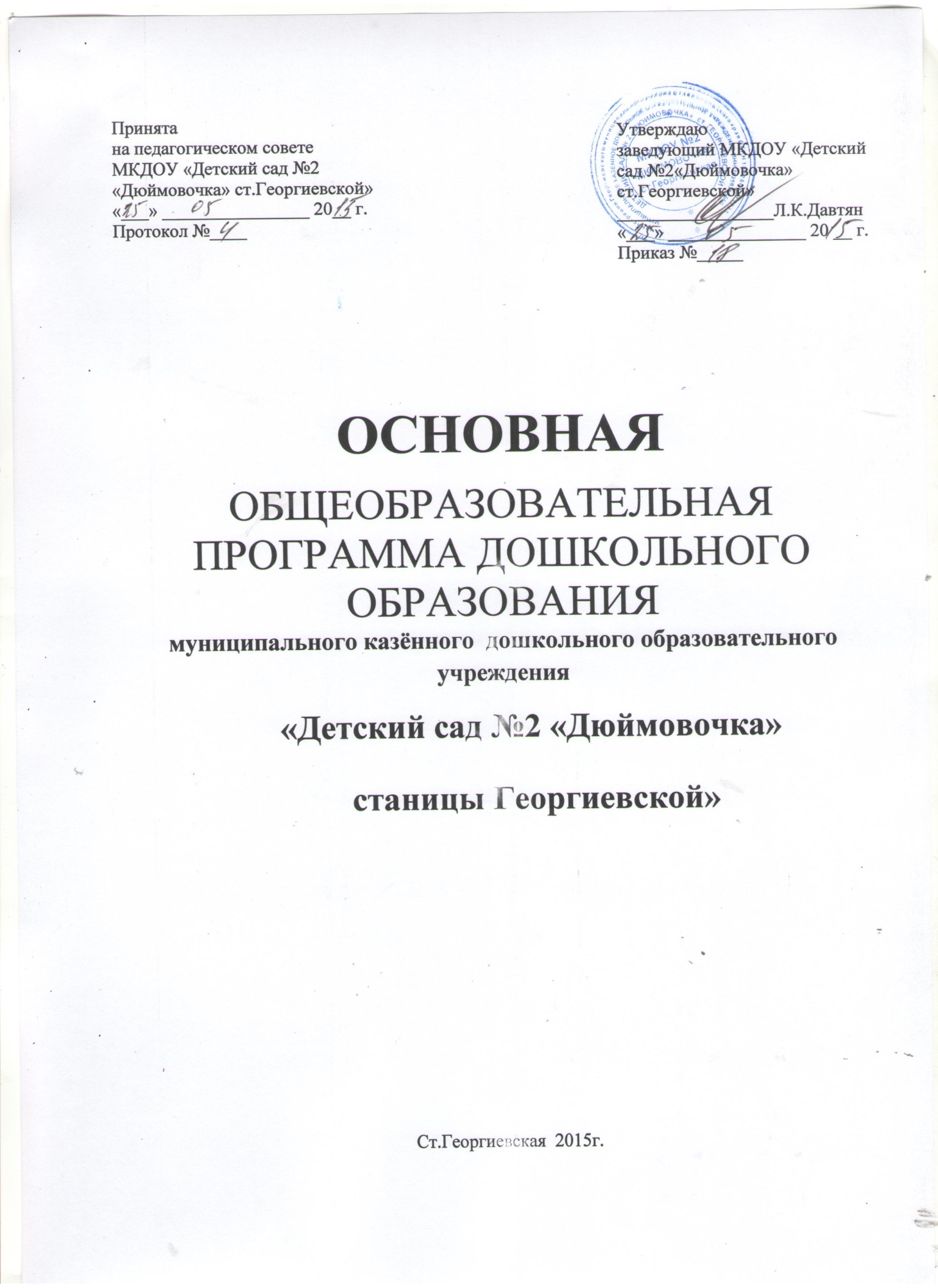 ОглавлениеЦелевой раздел образовательной программы.Пояснительная записка.Цели и задачи реализации ПрограммыПринципы и подходы к формированию ПрограммыХарактеристики особенностей развития детей раннего и дошкольного возраста.Планируемые результаты  как целевые ориентиры освоения воспитанниками основной образовательной программы.2.1. Целевые ориентиры дошкольного образования, сформулированные вФГОС дошкольного образования 2.2. Целевые ориентиры образования в младенческом и раннем возрасте.2.3. Целевые ориентиры на этапе завершения дошкольного образования.Содержательный  раздел программы1. Образовательная деятельность в соответствии с направлениями развития ребенка, представленными в пяти образовательных областях, с учетом используемых в ДОУ программ и методических пособий, обеспечивающих реализацию данных программ. 2. Формы, способы, методы и средства реализации программы с учетом возрастных и индивидуальных особенностей воспитанников, специфики их образовательных потребностей и интересов. 3. Особенности образовательной деятельности разных видов и культурных практик 3.1 Система физкультурно-оздоровительной работы.3.2.Познавательное развитие детей.3.3. Преемственность ДОУ и школы.3.4. Взаимодействие ДОУ с социумом.4. Психолого-педагогические условия реализации программы. Способы и  направления поддержки детской инициативы.5. Особенности взаимодействия педагогического коллектива с семьями  воспитанников 6. Часть Программы, формируемая участниками образовательных  отношений.Организационный раздел программы.Материально-техническое обеспечение Программы.Обеспечение методическими материалами и средствами обучения и воспитания.Организация режима пребывания детей в образовательном учреждении.КРАТКАЯ ПРЕЗЕНТАЦИЯ ОБРАЗОВАТЕЛЬНОЙ ПРОГРАММЫМКДОУ «Детский сад №2 «Дюймовочка» ст.Георгиевской»ЦЕЛЕВОЙ РАЗДЕЛ ОБРАЗОВАТЕЛЬНОЙ ПРОГРАММЫ.Пояснительная записка.Цели и задачи реализации программы.Цель программы: позитивная социализация и всестороннее развитие личности детей дошкольного возраста с учетом их индивидуальных (возрастных, физиологических, психологических, интеллектуальных и других) особенностей и способностей путем создания в нем адаптивной педагогической системы и максимально благоприятных условий для умственного, нравственного, эмоционального, физического и психического развития каждого воспитанника при подготовке их к школьному обучению.Задачи:охрана и укрепление физического и психического здоровья детей, в том числе их эмоционального благополучия;обеспечение равных возможностей для полноценного развития каждого ребёнка в период дошкольного детства независимо от места проживания, пола, нации, языка, социального статуса, психофизиологических и других особенностей (в том числе ограниченных возможностей здоровья);воспитание гражданственности, уважения к правам и свободам человека, любви к окружающей природе, Родине, семье с учетом возрастных категорий детей;обеспечение преемственности целей, задач и содержания образования, реализуемых в рамках образовательных программ различных уровней (далее – преемственность основных образовательных программ дошкольного и начального общего образования);создание благоприятных условий развития детей в соответствии с их возрастными и индивидуальными особенностями и склонностями, развитие способностей и творческого потенциала каждого ребёнка как субъекта отношений с самим собой, другими детьми, взрослыми и миром;объединение обучения и воспитания в целостный образовательный процесс на основе духовно-нравственных и социокультурных ценностей и принятых в обществе правил и норм поведения в интересах человека, семьи, общества;формирование общей культуры личности детей, в том числе ценностей здорового образа жизни, развитие их социальных, нравственных, эстетических, интеллектуальных, физических качеств, инициативности, самостоятельности и ответственности ребёнка, формирование предпосылок учебной деятельности; обеспечение вариативности и разнообразия содержания Программы организационных форм дошкольного образования, возможности формирования Программ различной направленности с учётом образовательных потребностей, способностей и состояния здоровья детей;повышение профессионального мастерства педагогов;взаимодействие с семьями детей для обеспечения полноценного развития детей;       формирование социокультурной среды, соответствующей возрастным, индивидуальным, психологическим и физиологическим особенностям детей;оказание консультативной и методической помощи родителям (законным представителям) по вопросам воспитания, обучения и развития детей.Основные задачи образовательных областей:Социально – коммуникативное развитиеПрисвоение норм и ценностей, принятых в обществе, включая моральные и нравственные ценности.Развитие общения и взаимодействия ребёнка со взрослыми и сверстниками.Становление самостоятельности, целенаправленности и саморегуляции собственных действий.Развитие социального и эмоционального интеллекта, эмоциональной отзывчивости, сопереживания.Формирование готовности к совместной деятельности.Формирование уважительного отношения и чувства принадлежности к своей семье и сообществу детей и взрослых в организации.Формирование позитивных установок к различным видам труда и творчества.Формирование основ безопасности в быту, социуме, природе.Познавательное развитиеРазвитие интересов детей, любознательности и познавательной мотивации.Формирование познавательных действий, становление сознания.Развитие воображения и творческой активности.Формирование первичных представлений о себе, других людях, объектах окружающего мира, их свойствах и отношениях (форме, цвете, размере, материале, звучании, ритме, тепе, количестве, числе, части и целом, пространстве и времени, движении и покое, причинах и следствиях и др.), Формирование первичных представлений о малой родине и Отечестве, представлений о социокультурных ценностях нашего народа, об отечественных традициях и праздниках, о планете Земля как общем доме людей, об особенностях природы, многообразии стран и народов мира.Речевое развитиеВладение речью как средством общения.Обогащение активного словаря.Развитие связной,  грамматически правильной диалогической и монологической речи.Развитие речевого творчества.Развитие звуковой и интонационной культуры речи, фонематического слуха.Знакомство с книжной культурой, детской литературой, понимание на слух текстов различных жанров детской литературы.Формирование звуковой аналитико – синтетической активности как предпосылки обучения грамоте.Художественно - эстетическое развитиеРазвитие предпосылок ценностно – смыслового восприятия и понимания произведений искусства (словесного, музыкального, изобразительного), мира природы.Становление эстетического отношения к окружающему миру.Формирование элементарных представлений о видах искусства.Восприятие музыки, художественной литературы, фольклора.Стимулирование сопереживания персонажам художественных произведений.Реализация самостоятельной творческой деятельности детей (изобразительной, конструктивно-модельной, музыкальной и др.)Физическое развитиеРазвитие физических качеств.Правильное формирование опорно – двигательной системы организма, развитие равновесия, координации движений, крупной и мелкой моторики.Правильное выполнение основных движений.Формирование начальных представлений о некоторых видах спорта.Овладение подвижными играми с правилами.Становление целенаправленности и саморегуляции в двигательной сфере.Овладение элементарными нормами и правилами здорового образа жизни.Принципы и подходы к формированию ПрограммыСодержание общеобразовательной программы соответствует основным положениям возрастной психологии и дошкольной педагогики и выстроено по принципу развивающего образования, целью которого является развитие ребенка и обеспечивает единство воспитательных, развивающих и обучающих целей и задач.Основная общеобразовательная программа ДОУ• соответствует принципу развивающего образования, целью которого является развитие ребенка;• сочетает принципы научной обоснованности и практической применимости (содержание Программы соответствует основным положениям возрастной психологии и дошкольной педагогики и при этом имеет возможность реализации в массовой практике дошкольного образования);• соответствует критериям полноты, необходимости и достаточности (позволяет решать поставленные цели и задачи только на необходимом и достаточном материале, максимально приближаться к разумному «минимуму»);• обеспечивает единство воспитательных, развивающих и обучающих целей и задач процесса образования детей дошкольного возраста, в ходе реализации которых формируются такие знания, умения и навыки, которые имеют непосредственное отношение к развитию дошкольников;• строится с учетом принципа интеграции образовательных областей в соответствии с возрастными возможностями и особенностями детей, спецификой и возможностями образовательных областей;• основывается на комплексно-тематическом принципе построения образовательного процесса;• предусматривает решение программных образовательных задач в совместной деятельности взрослого и детей и самостоятельной деятельности дошкольников не только в рамках непосредственно образовательной деятельности, но и при проведении режимных моментов в соответствии со спецификой дошкольного образования;• предполагает построение образовательного процесса на адекватных возрасту формах работы с детьми. Основной формой работы с дошкольниками и ведущим видом их деятельности является игра.1.3.Характеристики особенностей развития детей раннего и дошкольного возрастаВозрастные особенности детей (подробно сформулированы в комплексной программе «Детство»). Возрастные особенности детей от 2 до 3 лет. Продолжает развиваться предметная деятельность, ситуативно-деловое общение ребенка и взрослого; совершенствуется восприятие и речь, начальные формы произвольного поведения, игры, наглядно-действенное мышление. Интенсивно развивается активная речь. Формируются новые виды деятельности: игра, рисование, конструирование. К третьему году жизни ребенка совершенствуются зрительные и слуховые ориентировки, слуховое восприятие, прежде всего фонематический слух. Основной формой мышления становится наглядно-действенная. Завершается ранний возраст кризисом 3 лет. У ребенка формируется образ «Я».Возрастные особенности детей от 3 до 4 лет. Общение ребенка становится внеситуативным, ведущим видом деятельности становится игра. Основное содержание игры - действия с игрушками и предметами-заместителями. Начинают формироваться представления о предмете, при рисовании дети могут использовать цвет. Развитие мелкой моторики осуществляется через лепку, доступны простейшие виды аппликации. Развивается перцептивность. К концу четвертого года дети могут воспринимать до 5 и более форм предметов и до 7 и более цветов, способны дифференцировать предметы по величине, ориентироваться в пространстве группы. Развивается память и внимание, продолжает развиваться наглядно-действенное мышление, начинает развиваться воображение. Взаимоотношения детей обусловлены нормами и правилами. Сознательное управление поведением только начинает складываться, на начальной стадии развития находится самооценка. Продолжает развиваться половая идентификация.Возрастные особенности детей от 4 до 5 лет. Основные достижения возраста связаны с развитием игровой деятельности; появлением ролевых и реальных взаимодействий; с развитием изобразительной деятельности; конструированием по замыслу, планированием; совершенствованием восприятия, развитием образного мышления и воображения, эксцентричностью познавательной позиции; развитием памяти, внимания, речи, познавательной мотивации, совершенствования восприятия; формированием потребности в уважении взрослого, появлением обидчивости, конкурентности, соревновательности со сверстниками, дальнейшим развитием образа «Я» ребенка, его детализацией.Возрастные особенности детей от 5 до 6 лет. Дети шестого года жизни начинают осваивать социальные отношения. Наблюдается организация игрового пространства, в котором выделяется смысловой «центр» и «периферия». Развивается изобразительная деятельность детей, рисунки приобретают сюжетный характер. Конструирование характеризуется умением анализировать условия, в которых протекает эта деятельность. Продолжает совершенствоваться восприятие цвета, формы и величины, строения предметов; представления детей систематизируются. Продолжает развиваться образное мышление, способность рассуждать и давать адекватные причинные объяснения, развивается воображение. Продолжает развиваться устойчивость, распределение, переключаемость внимания. Наблюдается переход от непроизвольного к произвольному вниманию. Совершенствуется грамматический строй речи. Достижения этого возраста характеризуются распределением ролей в игровой деятельности; структурированием игрового пространства; дальнейшие развитием изобразительной деятельности, отличающееся высокой 9 продуктивностью; применением в конструировании обобщенного способа обследования образца. Восприятие характеризуется анализом сложных форм объектов; развитие мышления сопровождается освоением мыслительных средств; развивается умение обобщать, причинное мышление, воображение, произвольное внимание, речь, образ «Я».Возрастные особенности детей от 6 до 7 лет. Игровые действия становятся более сложными, отражая взаимодействия людей, жизненные ситуации, усложняется и игровое пространство. Рисунки детей приобретают более детализированный характер, обогащается их цветовая гамма. Более яркими становятся различия между рисунками девочек и мальчиков. В конструировании дети свободно владеют обобщенными способами анализа как изображений, так и построек. Ребенок седьмого года жизни осваивает сложные формы сложения из листа бумаги и придумывает собственные. Усложняется конструирование из природного материала. У детей продолжает развиваться восприятие, образное мышление; навыки обобщения и рассуждения; внимание. Развивается и речь: ее звуковая сторона, грамматический строй, лексика, связная речь, диалогическая и некоторые виды монологической речи. Основные достижения этого возраста связаны с освоением мира вещей как предметов человеческой культуры; дети осваивают формы позитивного общения с людьми; развивается половая идентификация, формируется позиция школьника. К концу дошкольного возраста ребенок приобретает интегративные качества, позволяющие ему в дальнейшем успешно учиться в школе.Планируемые результаты  как целевые ориентиры освоения воспитанниками основной образовательной программы.2.1. Целевые ориентиры, сформулированные в ФГОС дошкольного образования Целевые ориентиры дошкольного образования представляют собой социально-нормативные возрастные характеристики возможных достижений ребенка на этапе завершения уровня дошкольного образования. Специфика дошкольного детства (гибкость, пластичность развития ребенка, высокий разброс вариантов его развития, его непосредственность и непроизвольность), а также системные особенности дошкольного образования (необязательность уровня дошкольного образования в Российской Федерации, отсутствие возможности вменения ребенку какой-либо ответственности за результат) делают неправомерными требования от ребенка дошкольного возраста конкретных образовательных достижений и обусловливают необходимость определения результатов освоения образовательной программы в виде целевых ориентиров. Целевые ориентиры не подлежат непосредственной оценке, в том числе в виде педагогической диагностики (мониторинга), и не являются основанием для их формального сравнения с реальными достижениями детей. Они не являются основой объективной оценки соответствия установленным требованиям образовательной деятельности и подготовки детей. Освоение Программы не сопровождается проведением промежуточных аттестаций и итоговой аттестации воспитанников. Настоящие требования являются ориентирами для: а) решения задач формирования Программы; анализа профессиональной деятельности; взаимодействия с семьями воспитанников; б) изучения характеристик образования детей в возрасте от 2 месяцев до 8 лет; в) информирования родителей (законных представителей) и общественности относительно целей дошкольного образования, общих для всего образовательного пространства Российской Федерации. Целевые ориентиры не могут служить непосредственным основанием при решении управленческих задач, включая: аттестацию педагогических кадров; оценку качества образования; оценку как итогового, так и промежуточного уровня развития детей, в том числе в рамках мониторинга (в том числе в форме тестирования, с использованием методов, основанных на наблюдении, или иных методов измерения результативности детей); оценку выполнения муниципального (государственного) задания посредством их включения в показатели качества выполнения задания; распределение стимулирующего фонда оплаты труда работников ДОУ. Целевые ориентиры программы выступают основаниями преемственности дошкольного и начального общего образования. При соблюдении требований к условиям реализации Программы настоящие целевые ориентиры предполагают формирование у детей дошкольного возраста предпосылок к учебной деятельности на этапе завершения ими дошкольного образования. К целевым ориентирам дошкольного образования относятся следующие социально-нормативные возрастные характеристики возможных достижений ребенка: • Целевые ориентиры образования в раннем возрасте. • Целевые ориентиры на этапе завершения дошкольного образования.Результатами освоения программы являются целевые ориентиры дошкольного образования, которые представляют собой социально-нормативные возрастные характеристики возможных достижений ребенка.     К целевым ориентирам дошкольного образования относятся следующие социально-нормативные возрастные характеристики возможных достижений ребенка:2.2.Целевые ориентиры образования в раннем возрасте:ребенок интересуется окружающими предметами и активно действует с ними; эмоционально вовлечен в действия с игрушками и другими предметами, стремится проявлять настойчивость в достижении результата своих действий;использует специфические, культурно фиксированные предметные действия, знает назначение бытовых предметов (ложки, расчески, карандаша и пр.) и умеет пользоваться ими. Владеет простейшими навыками самообслуживания; стремится проявлять самостоятельность в бытовом и игровом поведении;владеет активной речью, включенной в общение; может обращаться с вопросами и просьбами, понимает речь взрослых; знает названия окружающих предметов и игрушек;стремится к общению со взрослыми и активно подражает им в движениях и действиях; появляются игры, в которых ребенок воспроизводит действия взрослого;проявляет интерес к сверстникам; наблюдает за их действиями и подражает им;проявляет интерес к стихам, песням и сказкам, рассматриванию картинки, стремится двигаться под музыку; эмоционально откликается на различные произведения культуры и искусства;у ребенка развита крупная моторика, он стремится осваивать различные виды движения (бег, лазанье, перешагивание и пр.).2.3.Целевые ориентиры на этапе завершения дошкольного образования:ребенок овладевает основными культурными способами деятельности, проявляет инициативу и самостоятельность в разных видах деятельности - игре, общении, познавательно-исследовательской деятельности, конструировании и др.; способен выбирать себе род занятий, участников по совместной деятельности;ребенок обладает установкой положительного отношения к миру, к разным видам труда, другим людям и самому себе, обладает чувством собственного достоинства; активно взаимодействует со сверстниками и взрослыми, участвует в совместных играх. Способен договариваться, учитывать интересы и чувства других, сопереживать неудачам и радоваться успехам других, адекватно проявляет свои чувства, в том числе чувство веры в себя, старается разрешать конфликты;ребенок обладает развитым воображением, которое реализуется в разных видах деятельности, и прежде всего в игре; ребенок владеет разными формами и видами игры, различает условную и реальную ситуации, умеет подчиняться разным правилам и социальным нормам;ребенок достаточно хорошо владеет устной речью, может выражать свои мысли и желания, может использовать речь для выражения своих мыслей, чувств и желаний, построения речевого высказывания в ситуации общения, может выделять звуки в словах, у ребенка складываются предпосылки грамотности;у ребенка развита крупная и мелкая моторика; он подвижен, вынослив, владеет основными движениями, может контролировать свои движения и управлять ими;ребенок способен к волевым усилиям, может следовать социальным нормам поведения и правилам в разных видах деятельности, во взаимоотношениях со взрослыми и сверстниками, может соблюдать правила безопасного поведения и личной гигиены;ребенок проявляет любознательность, задает вопросы взрослым и сверстникам, интересуется причинно-следственными связями, пытается самостоятельно придумывать объяснения явлениям природы и поступкам людей; склонен наблюдать, экспериментировать. Обладает начальными знаниями о себе, о природном и социальном мире, в котором он живет; знаком с произведениями детской литературы, обладает элементарными представлениями из области живой природы, естествознания, математики, истории и т.п.; ребенок способен к принятию собственных решений, опираясь на свои знания и умения в различных видах деятельности.Содержательный разделСодержание программы определяется в соответствии с направлениями развития ребенка, соответствует основным положениям возрастной психологии и дошкольной педагогики и обеспечивает единство воспитательных, развивающих и обучающих целей и задач. Целостность педагогического процесса в ДОУ обеспечивается реализацией основной общеобразовательной программы дошкольного воспитания «Детство» под редакцией Т.И. Бабаевой. Воспитание и обучение осуществляется на русском языке - государственном языке России. 1. Образовательная деятельность в соответствии с образовательными областями с учетом используемых в ДОУ программ и методических пособий, обеспечивающих реализацию данных программ. Содержание Программы обеспечивает развитие личности, мотивации и способностей детей в различных видах деятельности и охватывает следующие структурные единицы, представляющие определенные направления развития и образования детей (далее -образовательные области): • социально-коммуникативное развитие; • познавательное развитие; • речевое развитие; • художественно-эстетическое развитие; • физическое развитие. Социально-коммуникативное развитие Содержание образовательной работы с детьми направлено на присвоение норм и ценностей, принятых в обществе, включая моральные и нравственные ценности: - воспитывать любовь и уважение к малой Родине, к родной природе, к отечественным традициям и праздникам и представление о социокультурных ценностях нашего народа; - воспитывать уважение и интерес к различным культурам, обращать внимание на отличие и сходство их ценностей; - уважать права и достоинства других людей, родителей, пожилых, инвалидов; - формировать представление о добре и зле, способствовать гуманистической направленности поведения; - знакомить детей с поступками людей, защищающих и отстаивающих ценности жизни, семьи, отношений товарищества, любви и верности, созидания и труда; - вызывать чувство сострадания к тем, кто попал в сложную жизненную ситуацию, нуждается в помощи, испытывает боль, тревогу, страх, огорчение, обиду, терпит нужду и лишения; - расширять представления о своем родном крае, столице своей Родины, ее символики; - формировать позицию гражданина своей страны; - создавать условия для принятия конструктивного разрешения конфликтных ситуаций; - формировать оценку нравственных понятий с целью педагогического воздействия художественного слова на детей, получения первичных ценностных представлений о понятиях; - совершенствовать свои эмоционально-положительные проявления в сюжетно-ролевых играх; - закреплять умение действовать по правилам игры, соблюдая ролевые взаимодействия и взаимоотношения; - поощрять участие в сюжетно-ролевых играх, отражая замысел игры, эмоциональные и ситуативно-деловые отношения между сказочными персонажами и героями; отражать социальные взаимоотношение между людьми в соответствии с их профессиональной деятельностью. Развитие общения и взаимодействия ребенка с взрослыми и сверстниками: - обеспечивать взаимодействие с детьми, способствующее их эмоциональному благополучию; - создавать общую атмосферу доброжелательности, принятия каждого, доверия, эмоционального комфорта, тепла и понимания; - стремиться к установлению доверительных отношений с детьми, учитывать возможности ребенка, не допуская ощущения своей несостоятельности: приходить на помощь при затруднениях, не навязывать сложных и непонятных действий, при взаимодействии находиться на уровне глаз ребенка, стараться минимально ограничивать его свободу, поощрение и поддержку использовать чаще, чем порицание и запрещение; - закладывать групповые традиции, позволяющие учитывать настроения и пожелания детей при планировании жизни группы в течение дня; - создавать условия для общения со старшими и младшими детьми и людьми пожилого возраста; - содействовать становлению социально-ценностных взаимоотношений, доброжелательных и равноправных отношений между сверстниками; - обеспечивать одинаковое отношение ко всем участникам совместной игры, общения; - удовлетворять потребности каждого ребенка во внешних проявлениях, симпатии к нему лично; - предотвращать негативное поведение, обеспечивающее каждому ребенку физическую безопасность со стороны сверстников; - знакомить с нормативными способами разрешения конфликтов; - формировать представления о положительных и отрицательных действиях детей и взрослых и отношения к ним. Становление самостоятельности, целенаправленности и саморегуляции собственных действий: - совершенствовать самостоятельность в организации досуговой деятельности; - формировать умение выбора правильного решения, обосновывая свои действия (свой выбор) путем установления причинно-следственной зависимости между событиями и природными явлениями. Формирование основ безопасности в быту, социуме, природе. - прививать знания основ безопасности; - формировать чувство осторожности, развивать умения соблюдать осторожность при работе с острыми предметами; оберегать глаза от травм во время игр и занятий; - объяснять важность хорошего освещения для сохранения зрения; - приучать к соблюдению осторожности при встрече с незнакомыми животными; -предупреждать об опасности приема лекарственных препаратов, и свойствах ядовитых растений, игр с огнем, аэрозольными баллончиками; - обогащать представления детей об опасных для человека и окружающего мира природы в ситуациях и знакомить со способами поведения в них; - добиваться выполнения правил дорожного движения.Методическое обеспечение образовательной области «Социально-коммуникативное развитие»Познавательное развитиеРазвитие любознательности и познавательной мотивации: - развивать умение детей наблюдать и анализировать различные явления и события, сопоставлять их, обобщать. Формирование познавательных действий, становление сознания: - обогащать сознание новым познавательным содержанием (понятиями и представлениями) посредством основных источников информации, искусств, наук, традиций и обычаев; - способствовать развитию и совершенствованию разных способов познания в соответствии с возрастными возможностями, индивидуальным темпом развития ребенка; - целенаправленно развивать познавательные процессы посредством специальных дидактических игр и упражнений. Развитие воображения и творческой активности: - создавать условия способствующие, выявлению и поддержанию избирательных интересов, появления самостоятельной познавательной активности детей; - формировать познавательные отношения к источникам информации и начать приобщать к ним; - учитывать интересы и пожелания ребенка при планировании и проведении познавательно- развлекательных и культурных мероприятий в семье и дошкольной организации. Формирование первичных представлений о себе, других людях, объектах окружающего мира, о свойствах и отношениях объектов окружающего мира (форме, цвете, размере, материале, звучании, ритме, темпе, количестве, числе, части и целом, пространстве и времени, движении и покое, причинах и следствиях и др.): - формировать позитивное отношение к миру на основе эмоционально-чувственного опыта; - совершенствовать общие и частные представления о предметах ближнего и дальнего окружения и их свойствах: форме, цвете, размере, материале, звучании, ритме, темпе, количестве, числе, части и целом, пространстве и времени, движении и покое; - актуализировать представления о сенсорных эталонах, развивать способность предвидеть (прогнозировать) изменения свойств предметов под воздействием различных факторов и причинно-следственных связей, - способствовать осознанию количественных отношений между последовательными числами в пределах первого десятка, определению состава любого числа первого десятка из двух меньших чисел; совершенствованию счетных и формированию вычислительных навыков, познакомить с арифметическими действиями сложения и вычитания; - развивать потребность в использовании различных способов обследования в познании окружающего; - содействовать процессу осознания детьми своего «Я», отделять себя от окружающих предметов, действий с ними и других людей; - содействовать формированию способности самопознанию на основе широкого использования художественной деятельности; - развивать представления детей о себе в будущем, используя фантазирование; - развивать способность определять основание для классификации, классифицировать предметы по заданному основанию Планета Земля в общем доме людей, об особенностях её природы, многообразии стран и народов мира: - формировать представление о взаимоотношениях природы и человека, доступное детям постижение системы «Человек - природная среда»; - способствовать развитию ответственного бережного отношения к природе; - развивать чувство ответственности за свои поступки по отношению к представителям живой природы.Методическое обеспечение образовательной области«Познавательное развитие»Речевое развитие Владение речью как средством общения: -побуждать детей употреблять в речи слова и словосочетания в соответствии с условиями и задачами общения, речевой и социальной ситуацией, связывать их по смыслу; - вводить в речь детей новые слова и понятия, используя информацию из прочитанных произведений художественной литературы. Обогащение активного словаря: - расширять, уточнять и активизировать словарь в процессе чтения произведений художественной литературы, показывая детям красоту, образность, богатство русского языка; - обогащать словарь детей на основе ознакомления с предметами и явлениями окружающей действительности; - побуждать использовать в своей речи обобщающие и родовые понятия;. - расширять и активизировать словарь через синонимы и антонимы (существительные, глаголы, прилагательные); - активизировать словарь прилагательных и глаголов через синонимы и антонимы; - поощрять стремление детей подбирать слова-синонимы для более точного выражения смысла и эмоциональной окраски высказывания; - объяснять и использовать переносное значение слов и побуждать использовать в своей речи для более точного и образного выражения мысли; подлежащих, определений, сказуемых; - способствовать появлению в речи детей предложений сложных конструкций; - начать знакомить с видами простых предложений по цели высказывания (повествовательные, вопросительные, побудительные). Развитие связной диалогической и монологической речи: - вырабатывать у детей активную диалогическую позицию в общении со сверстниками; - приобщать детей к элементарным правилам ведения диалога (умение слушать и понимать собеседника; задавать вопросы и строить ответ; - способствовать освоению ребенком речевого этикета (приветствие, обращение, просьба, извинение, утешение, благодарность, прощание и пр.); - побуждать детей к описанию различными средствами отдельных объектов и построению словесно обозначать главную тему и структуру повествования: зачин, средняя часть, концовка. Развитие звуковой и интонационной культуры речи, фонематического слуха: - развивать речевое дыхание и речевое внимания; - формировать правильное звукопроизношение; - побуждать проводить анализ артикуляции звуков по пяти позициям (губы-зубы-язык-голосовые связки, воздушная струя); - познакомить с понятием «гласные – согласные звуки», «твердые-мягкие согласные звуки». - развивать речевой слух (фонематического и фонетического восприятия); - познакомить со слоговой структурой слова; - учить определять количество слогов в словах; - развивать просодическую сторону речи (силу, высоту, темп, тембр и громкость речи, силу голоса); - упражнять в качественном произношении слов и помогать преодолевать ошибки при формировании правильного слово произношения в правильном постановке ударения при произнесении слов.Формирование звуковой аналитико-синтетической активности как предпосылки обучения грамоте: - упражнять в подборе слов с заданным звуком в разных позициях (начало, середина, конец слова); - упражнять в умении анализировать слоговую структуру слова (определять количество и последовательность слогов в словах); - упражнять в умении проводить слога-звуковой анализ слов. Упражнять в умении определять последовательность звуков в словах; - познакомить с ударением; - упражнять в умении производить анализ и синтез предложений по словам. Методическое обеспечение образовательной области«Речевое развитие»Художественно-эстетическое развитиеРазвитие предпосылок ценностно-смыслового восприятия и понимания произведений искусства (словесного, музыкального, изобразительного) и мира природы: -содействовать накоплению детьми опыта восприятия высокохудожественных произведений искусства; -воспитывать у детей уважение к искусству как ценному общественно признанному делу; -добиваться взаимосвязи эмоционального, интеллектуального компонента восприятия детьми произведений искусства, опираясь как на их чувственное восприятие, так и на мышление. Становление эстетического отношения к окружающему миру: - вызывать интерес к произведениям искусства, предметному миру и природе; - развивать способность наслаждаться многообразием форм, красок, запахов и звуков природы, отдельных ее состояний и стихий (ветра, дождя, снегопада, водопада); - вырабатывать потребность в постоянном общении с произведениями искусства; - развивать представление о разнообразии цветов и оттенков, звуков, красоты, пластики движений, выразительности слова; - развивать воображение, образное мышление, эстетический вкус при восприятии произведений искусства и природы.Формирование элементарных представлений о видах искусства: - формировать элементарные представления о видах искусства: архитектуре, изобразительном искусстве (графика живопись скульптура), декоративно-прикладном искусстве, литературе (лирика, рассказ), фольклоре (сказки, потешки и др.), музыкальном искусстве (песня, танец, марш) театральном, фото и киноискусстве, дизайне; - знакомить детей с национальными фольклорными произведениями, произведениями писателей-носителей национального языка или писателей – жителей конкретного региона; - развивать способность наслаждаться многообразием форм, красок, звуков, красотой движений, образностью и богатством русского языка.Стимулирование сопереживания персонажам художественных произведений: -содействовать накоплению опыта восприятия произведений искусства и эмоциональнойотзывчивости на них; - развитие основ художественного вкуса; - помогать детям с помощью произведений искусства почувствовать восхищение силой человеческого духа, героизмом, отношением к родителям, природе и др.; - побуждать высказывать свои предпочтения и давать эстетическую оценку произведениям искусства. Реализация самостоятельной творческой деятельности детей (изобразительной, конструктивно-модельной, музыкальной, и др.): - обращать внимание на средства выразительности, с помощью которых деятели искусства передают состояние природы, характер и настроение своих героев; - поддерживать стремление детей к творчеству; - содействовать формированию у детей практических навыков в художественно-эстетических видах деятельности; - обогащать и расширять художественный опыт детей, поддерживать и направлять эмоционально эстетическую трактовку образов; - развивать способность к импровизациям в различных видах искусства; - учить добиваться выразительной передачи образа через форму, строение, пропорции, детали, звуки, движения, жесты, мимику и др.Методическое обеспечение образовательной области«Художественно-эстетическое развитие»Физическое развитие- целенаправленно развивать физические качества (скоростные, скоростно- силовые, силу, гибкость, ловкость и выносливость); - развивать координацию движений, чувства равновесия, ориентировку в пространстве, скоростную реакцию, силу и гибкость; - обеспечивать тренировку мелкой мускулатуры тонких движения рук через специально подобранные комплексы физических упражнений и игр с учетом возрастных и индивидуальных особенностей ребенка; - развивать у детей возможность самостоятельного выполнения детьми всех гигиенических процедур и навыков самообслуживания; - формировать у детей потребность в регулярных занятиях физической культуры. Выполнение основных движений (ходьба, бег, мягкие прыжки, повороты в обе стороны), - развивать основные движения во время игровой активности детей. Ходьба (скрестным шагом, выпадами, в приседе, спиной вперед; с закрытыми глазами (4 – 6 м); по узкой рейке гимнастической скамейки прямо и боком; в разных построениях; совершая различные движения руками). Бег (из разных стартовых положений (сидя,, сидя по-турецки; сидя спиной по направлению движения и т.п.), спиной вперед, сохраняя направление и равновесие; по уменьшенной, приподнятой, наклонной поверхности; пробежки под вращающейся скакалкой по одному и парами. Прыжки (подпрыгивания на месте разными способами – с поворотами кругом, смещая ноги вправо-влево; в сочетании с различными положениями и движениями рук; прыжки сериями по 30 – 40 прыжков (2 – 3 раза), на двух и на одной ноге, с продвижением вперед (многоскоки); через линии, веревку, невысокие предметы; вверх из глубоко приседа; боком с опорой руками на предмет; через длинную вращающуюся скакалку; через большой обруч, как через скакалку; прыжковые упражнения, сидя на больших гимнастических мячах (гимниках): повороты вокруг себя, поочередный подъем ног, постановка стоп на мяч и т.д.). Упражнения для мышц головы и шеи (плавно выполнять движения головой, рисуя в воздухе цифры от 1 до 10; при приседании и ходьбе удерживать наголове разнообразные предметы (расстояние 6 – 10 м).Упражнения для мышц рук и плечевого пояса (поднимать, разводить, сгибать, вращать, выпрямлять руки из разных исходных положений одновременно и попеременно; выполнять разнонаправленные движения; разводить и сводить пальцы рук; смыкать поочередно пальцы рук с большим пальцем руки; вращать обруч перед собой и сбоку одной рукой на кисти и предплечье руки). Упражнения для мышц туловища (наклоняться вперед, в стороны, назад из различных исходных положений; сидя, руки в упоре сзади, поднять обе ноги, оттянуть носки и удерживать ноги в этом положении; лежа на спине, поднимать одновременно обе ноги, пытаясь дотянуться до лежащего за головой предмета; лежа на животе, стараться захватить руками щиколотки ног и удержаться в таком положении; лежа на животе прогибаться, приподнимая плечи над полом и разводя руки в стороны). Упражнения для мышц брюшного пресса и ног (выставлять ногу вперед на носок скрестно; на носок-на пятку с притопами; переступать на месте, не отрывая носки ног от пола; выполнять мах прямой ногой вперед, стараясь достать носком выпрямленной ноги ладони вытянутых рук; мах в сторону; приседать вниз - в стороны из положения ноги врозь, перенося массу тела с одной ноги на другую, не поднимаясь; захватывать ступнями ног палку посередине и поворачивать ее на полу;пытаться рисовать, удерживая карандаш пальцами ног).Самостоятельные построения и перестроения: в шахматном порядке; расчет на «первый- второй»; перестроение из одной шеренги в две; из построения парами в колонну по одному («цепочкой»). Формирование начальных представлений о некоторых видах спорта, овладение подвижнымииграми с правилами; становление целенаправленности и саморегуляции в двигательной сфере; - развивать у детей умение самостоятельно организовывать подвижные игры и выполнять упражнения. Овладение элементарными нормами и правилами здорового образа жизни (в питании, двигательном режиме, закаливании, при формировании полезных привычек и др.). - содействовать формированию у детей привычки к здоровому образу жизни; - рассказывать детям о достижениях взрослых и детей в вопросах, связанных с формированием их здоровья, занятиями спорта. 4. Формы, способы, методы и средства реализации программы с учетом возрастных и индивидуальных особенностей воспитанников, специфики их образовательных потребностей и интересов. Способы и направления поддержки детской инициативы.Описание основных форм совместной деятельности взрослых и детей. Сюжетная играЦель: овладения ребенком двойной системой средств построения игровой деятельности. Задачи: поэтапная передача детям постепенно усложняющихся способов построения игры. Специфика игровой деятельности (ее «замещающий» характер) требует одновременного овладения ребенком двойной системой средств ее построения. Ребенок должен научиться не только совершать условное игровое действием, но и обозначать воображаемое явление или событие. Формирование игровой деятельности предполагает поэтапную передачу детям постепенно усложняющихся способов построения игры. В младшем дошкольном возрасте это ролевое поведение, а в старшем – сюжетосложение. Передача детям способов построения игры осуществляется в их совместной игре со взрослым, где последний выступает партнером, живым носителем формируемого способа во всей его целостности. Процесс игры не представляет собой непрерывное движение ребенка в условном плане. Построение сюжета игры представляет собой постоянный переход из совершения условных игровых действий к обозначению смысла этих действий и обратно. Такие поясняющие действия органично входят в процесс игры, выполняя функции планирования ребенком индивидуального плана развертывания сюжета и согласования их с намерениями других играющих. Указанные способы постепенно изменяются (усложняются) на протяжении всего дошкольного детства.Выделены три основных способа построения сюжета в раннем и дошкольном возрастах. Первичным и наиболее простым является обозначение и развертывание действий с предметами в игре. Следующий способ – ролевое поведение реализуется за счет обозначения и осуществления условной ролевой позиции. Условные предметные действия при этом становятся вторичны, и подчиняются роли. Третьим способом является сюжетосложение (игра-фантазирование), который заключается в развертывании в игре целостных, связанных друг с другом ситуаций, характеризующихся сложным и многообразным содержанием, и которые могут строиться различным образом. В настоящее время, сюжетная игра для полноценного развития нуждается в формирующих воздействиях со стороны взрослого. Являясь особой субкультурой детства, образцы способов построения сюжета передавались от старших поколений детей к младшим в естественном процессе их совместной игры. В настоящее время по ряду причин взаимодействие детей в разновозрастных группах затруднено, и функция передачи способов игры перешла к взрослому, который и демонстрирует ребенку образцы игровых действий. Успешность подобных культурных воздействий может быть успешна только в том случае, если взрослому удастся сохранить естественность детской игры.Игра с правиламиЦель: овладения ребенком системой средств построения игровой деятельности. Задачи: поэтапная передача детям постепенно усложняющихся способов построения игры. Игра с правилами также имеет свои культурные формы, классифицируемые по кругу задействованных в них компетенций. Игра на физическую компетенцию, подразумевающая конкуренцию на подвижность, ловкость, выносливость; игра на умственную компетенцию (внимание, память, комбинаторика); игры на удачу, где исход игры определяется вероятностью, и не связан со способностями играющих. Также как и сюжетная игра, игра с правилами во всей своей полноте (соблюдение формализованных правил, ориентация на выигрыш) складывается у ребенка не сразу, а постепенно, на протяжении всего дошкольного детства. В возрасте 2-4 лет ребенок начинает осваивать действия по правилу, затем, в возрасте 4-5 лет у него появляются представления о выигрыше в рамках игры, построенной на готовых правилах, и в возрасте 6-7 лет ребенок приобретает способность видоизменять правила по предварительной договоренности с другими играющими. Реализация всех указанных этапов возможна только в том случае, если взрослый своевременно будет знакомить ребенка с характерными для дошкольного детства культурными формами игр с правилами. Сначала это должны быть простейшие подвижные игры и игры на ловкость, затем игры на удачу, способствующие ориентации ребенка на выигрыш, и, в завершении дошкольного детства – игры на умственную компетенцию. Продуктивная деятельностьЦель: овладения ребенком моделирующими видами деятельности. Задачи: созидательная работа, направленная на получение предметно оформленного результата, соответствующего в той или иной степени начальному замыслу игры. Под продуктивной деятельностью в дошкольной педагогике подразумеваются рисование, конструирование, лепка, аппликация. Основы продуктивного целеполагания закладываются у ребенка в раннем возрасте. В дошкольном детстве в продуктивной деятельности у ребенка происходит дальнейшее развитие целеполагания и произвольной организации деятельности. Между отдельными целями создания чего-либо появляется осознанная связь. Ребенок делает из конструктора автомобиль, а затем, строит для нее гараж. У ребенка появляется интерес к образцам, который поддерживается и развивается за счет способности их воспроизводить. Ребенок начинает объективно оценивать результат своей работы, сравнивать его с мысленным, идеальным результатом и аналогичными продуктами, сделанными другими людьми. В результате, ребенок готов овладевать новыми культурными способами, позволяющими достичь наилучшего результата – правильно держать кисть и карандаш, овладевать новыми приемами их использования. Поначалу, желание овладеть новым навыком целиком опосредовано конечной целью ребенка. Например, желая нарисовать действительно круглое колесо у автомобиля, он будет тренировать так называемые круговые движения.Содержания, предлагаемые взрослым ребенку для осуществления педагогически целенаправленной продуктивной деятельности, можно разделить на четыре вида: работа по образцам, работа с незавершенными продуктами, работа по графическим схемам, и работа по словесному описанию цели.Работа по образцамДанная форма продуктивной деятельности представляет собой работу ребенка по образцам, предложенных ему взрослым. Это могут быть плоскостные изображения, требующие копирования, объемные нерасчленённые образцы, требующие анализа составляющих его элементов. Работа с незавершенными продуктамиЗдесь ребенку могут быть предложены продукты, в структуре которых присутствует незавершенность, и которые ребенок должен завершить. Также, это могут быть продукты с неочевидным конечным видом и назначением и требующие творческой разработки. Работа по графическим схемамВ данной форме совместной деятельности взрослый предлагает ребенку различные схемы (чертежи, выкройки и др.) по которым тот должен воспроизвести плоскостные изображения или объемные конструкции. Также это могут быть пооперационные схемы различных типов. Работа по словесному описанию цели.В данном случае совместная деятельность взрослого и ребенка заключается в том, что взрослый описывает признаки-условия класса предметов, которые должен изготовить ребенок.Познавательно-исследовательская деятельность.Цель: расширять представления детей об окружающем мире. Задачи: овладение детьми характерными способами упорядочения опыта. Познавательно-исследовательская деятельность в дошкольном детстве представляет собой активность, направленную на постижение окружающего мира. Лишь к старшему дошкольному возрасту познавательно-исследовательская деятельность начинает носить целенаправленный характер, со своими мотивами и целями.В целом, на протяжении дошкольного детства познавательно-исследовательская деятельность сопровождает игру, продуктивную деятельность, вплетаясь в них в виде ориентировочных действий, опробования возможностей различных материалов, обдумывания и рассуждения об окружающих вещах и явлениях. По мере развития психофизиологических функций ребенка познавательно-исследовательская деятельность становится все сложнее. Развитие восприятия, мышления, речи дает возможность ребенку сместиться с изучения непосредственно окружающих его вещей к более отвлеченным предметам. Естественными формами познавательно-исследовательской деятельности дошкольника являются непосредственные действия с предметами и вербальные формы исследования. Начиная с младшего дошкольного возраста в познавательно-исследовательской деятельности ребенок, не только расширяет свои представления об окружающем, но и овладевает характерными для данной культуры способами упорядочения опыта, что позволяет ему в старшем дошкольном возрасте иметь достаточно целостные представления об окружающем мире.Виды детской деятельности и формы работы с детьми.Проектная деятельностьЦель: формирование социально-коммуникативных навыков и установок толерантного общения детей со сверстниками и взрослыми в ходе мини и мега-проектов. Задачи: - организация воспитательно-образовательной работы по развитию у дошкольников навыков коммуникативной культуры в ходе организации проектной деятельности с использованием сказочных историй и выполнением творческих заданий к ним;- разработка универсальной модели воспитательно-образовательной работы образовательной организации в ходе проведения обучающего тренинга для педагогов по формированию у дошкольников социально-коммуникативных навыков и установок толерантного общения со сверстниками и взрослыми; - организация и проведение творческих встреч в родительском клубе с целью создания условий для активного участия родителей в МИНИ и МЕГА-проектах, направленных на формирование у детей установок позитивного общения со сверстниками и взрослыми средствами семейного воспитания. Еженедельный объем организованной образовательной деятельности определяется регламентом этой деятельности (расписание), которое ежегодно утверждается заведующим. Объем самостоятельной деятельности как свободной деятельности воспитанников в условиях, созданной педагогами предметно-развивающей образовательной среды по каждой образовательной области, не определяется. Общий объем самостоятельной деятельности детей соответствует требованиям действующего СанПиН. В мае проводится комплексная психолого-педагогическая диагностика как адекватная форма оценки результатов освоения Программы детьми дошкольного возраста.Методы образования.Методы по характеру образовательной деятельности детейФормы работы по образовательным областямКонкретное содержание образовательных областей зависит от возрастных и индивидуальных особенностей детей, реализуется в различных видах деятельности (общении, игре, познавательно-исследовательской деятельности - как сквозных механизмах развития ребенка).Проектирование образовательного процесса в соответствии с контингентом воспитанников, их индивидуальными и возрастными особенностями, состоянием здоровья.Оптимальные условия для развития ребенка – это продуманное соотношение свободной, регламентируемой и нерегламентированной (совместная деятельность педагогов и детей и самостоятельная деятельность детей) форм деятельности ребенка. Образовательная деятельность вне организованных занятий обеспечивает максимальный учет особенностей и возможностей ребенка, его интересы и склонности. В течение дня во всех возрастных группах предусмотрен определенный баланс различных видов деятельности:Формы организации непосредственно-образовательной деятельности: - для детей с 1 года до 3 лет – подгрупповая; -в дошкольных группах - подгрупповые, фронтальные. Максимально допустимый объем образовательной нагрузки соответствует санитарно – эпиде- миологическим правилам и нормативам СанПиН 2.4.1.3049-13 "Санитарно- эпидемиологические требования к устройству, содержанию и организации режима работы дошкольных образовательных организаций", Постановление Главного государственного санитарного врача РФ от 15 мая 2013 г. № 26 (зарегистрировано Министерством юстиции РФ 29 мая 2013 г., регистрационный № 28564). Для детей в возрасте от 1,5 до 3 лет непосредственно образовательная деятельность составляет не более 1,5 часа в неделю (игровая, музыкальная деятельность, общение, развитие движений). Продолжительность непрерывной образовательной деятельности не более 10 минут в первую и вторую половину дня. Максимально допустимый объем недельной образовательной нагрузки, включая реализацию дополнительных образовательных программ, для детей дошкольного возраста составляет: в младшей группе (дети четвертого года жизни) -2 часа 45 мин., в средней группе (дети пятого года жизни) - 4 часа, в старшей группе (дети шестого года жизни) - 6 часов 15 минут, в подготовительной (дети седьмого года жизни) - 8 часов 30 минутПродолжительность непрерывной непосредственно образовательной деятельности для детей 4-го года жизни - не более 15 минут, для детей 5-го года жизни - не более 20 минут, для детей 6-го года жизни - не более 25 минут для детей 7-го года жизни - не более 30 минут. Максимально допустимый объем образовательной нагрузки в первой половине дня в младшей и средней группах не превышает 30 и 40 минут соответственно, в старшей и подготовительной 45 минут и 1, 5 часа соответственно. В середине времени, отведенного на непрерывную образовательную деятельность, проводят физкультминутку. Перерывы между периодами непосредственно образовательной деятельности -не менее 10 минут. Непосредственно образовательная деятельность с детьми старшего дошкольного возраста осуществляется во второй половине дня после дневного сна, но не чаще 2-3 раз в неделю. Ее продолжительность составляет не более 25-30 минут в день. В середине непосредственно образовательной деятельности статического характера проводят физкультминутку. Непосредственно образовательная деятельность физкультурно-оздоровительного и эстетического цикла занимает не менее 50% общего времени, отведенного на непосредственно образовательную деятельность.Непосредственно-образовательная деятельность, требующая повышенной познавательной активности и умственного напряжения детей, проводится в первую половину дня и в дни наиболее высокой работоспособности (вторник, среда), сочетается с физкультурными и музыкальными занятиями. В соответствии с Законом «Об образовании в РФ» для воспитанников ДОУ предлагаются дополнительные образовательные услуги, которые организуются в вечернее время 2-3 раза в неделю продолжительностью 25-30 минут (старший возраст).Годовой учебный график (приложение №1)Особенности образовательной деятельности разных видов и культурных практик.Деятельность учреждений образования определяет Государственный стандарт, утвержденный МОиН Российской Федерации. В регионах программа дополняется национально-региональными особенностями, которые обогащают, углубляют и конкретизируют содержание задач федерального компонента. Национально-региональный компонент предусматривает реализацию следующих направлений деятельности ДОУ: - приобщение к истокам национальной культуры народов, населяющих Ставропольский край; - формирование у детей основ нравственности на лучших образцах национальной культуры, народных традициях и обычаях;- ознакомление с историей, географией, культурой Ставропольского края, расширение знаний детей о своем родном крае (о малой родине); - создание благоприятных условий для воспитания толерантной личности – привития любви и уважения к людям другой национальности их культурным ценностям; - ознакомление с природой родного края, формирование экологической культуры. Основной целью приобщения воспитанников, является развитие духовно-нравственной культуры ребенка, формирование ценностных ориентаций средствами традиционной народной культуры родного края. Принципы работы с детьми: • системность и непрерывность; • личностно-ориентированный гуманистический характер взаимодействия детей и взрослых; • свобода индивидуального личностного развития; • признание приоритета ценностей внутреннего мира ребенка, опоры на позитивный внутренний потенциал развития ребенка.Принцип регионализации (учет специфики региона) В дошкольном возрасте формируются предпосылки гражданских качеств, представления о человеке, обществе культуре. Очень важно привить в этом возрасте чувство любви и привязанности к природным и культурным ценностям родного края, так как именно на этой основе воспитывается патриотизм. Поэтому в детском саду в образовательном процессе используются разнообразные методы и формы организации детской деятельности: народные подвижные игры и забавы, дидактические игры, слушание музыки, наблюдения в природе, чтение детской литературы, знакомство с народно-прикладным искусством.3.1. Система физкультурно-оздоровительной работы Цель: сохранение и укрепление здоровья детей, формирование у детей, педагогов и родителей ответственности в деле сохранения собственного здоровья. Основные принципы физкультурно-оздоровительной работы: • принцип активности и сознательности - участие всего коллектива педагогов и родителей в поиске новых, эффективных методов и целенаправленной деятельности по оздоровлению себя и детей • принцип научности - подкрепление проводимых мероприятий, направленных на укрепление здоровья, научно обоснованными и практически апробированными методиками • принцип комплексности и интегративности - решение оздоровительных задач в системе всего учебно - воспитательного процесса и всех видов деятельности • принцип результативности и преемственности - поддержание связей между возрастными категориями, учет разноуровневого развития и состояния здоровья • принцип результативности и гарантированности - реализация прав детей на получение необходимой помощи и поддержки, гарантия положительных результатов независимо от возраста и уровня физического развития. 1. Основные направления физкультурно-оздоровительной работы: • организация здоровьесберегающей экологической чистой среды в ДОУ; • обеспечение благоприятного течения адаптации детей; • выполнение санитарно-гигиенического режима. 2. Организационно-методическое и педагогическое направление: • пропаганда ЗОЖ и методов оздоровления в коллективе детей, родителей и педагогов; • изучение передового педагогического, медицинского и социального опыта по оздоровлению детей, отбор и внедрение эффективных технологий и методик систематическое повышение квалификации педагогических кадров; • составление планов оздоровления на каждый возраст; • определение показателей физического развития, двигательной подготовленности,объективных и субъективных критериев здоровья методами диагностики.3. Физкультурно-оздоровительное направление: • решение оздоровительных задач всеми средствами физической культуры В систему физкультурно-оздоровительной работы включены:Скрининг программа обследования детей в ДОУОдна из важных задач ДОУ – снижение риска заболеваемости детей распространенными простудными заболеваниями. Большое внимание коллектив детского сада уделяет их профилактике и закаливанию детского организма.Деятельность  сотрудников  дошкольного  учреждения  в осуществлении физкультурно-оздоровительной работыИсходя из обозначенных положений, в детском саду выстроена следующаямодель физкультурно-оздоровительной деятельности:План профилактической и оздоровительной работыДвигательная деятельность, ее вариативность. 1. Утренняя гимнастика (ежедневно в зале, на воздухе - летом) традиционный комплекс подвижные игры 2. Оздоровительные пробежки вокруг д/с преодоление полосы препятствий 3.Двигательная разминка между занятиями (ежедневно) подвижные игровые упражнения игры на ориентировку в пространстве двигательное задание 4.Физкультминутка (зависит от типа занятия) (ежедневно) упражнения для развития мелкой моторики имитационные упражнения общеразвивающие упражнения 5.Подвижные игры и физические упражнения (ежедневно) подвижные игры спортивные упражнения двигательное задание с использованием полосы препятствий упражнения в основных видах движений элементы спортивных игр 6.Индивидуальная работа с детьми по развитию движений (ежедневно) дифференцированный игры, подобранные с учетом двигательной активности ребенка упражнения на формирование осанки и стопы двигательное задание по усмотрению воспитателя 7.Гимнастика после дневного сна в разных формах (ежедневно) разминка в постели, игровые упражнения, сюжетно-игровая гимнастика ходьба по массажным дорожкам, полоса препятствий 7.Самостоятельная творческая деятельность детей на воздухе (ежедневно) под руководством воспитателя8.Неделя здоровья – 1 раз в год подвижные игры и физические упражнения, разработанные по сценарию фрагмент физкультурного досуга.9. Учебные занятия по физической культуре традиционное игровое, сюжетно-игровое тренировочное, по интересам детей комплексное, контрольно-проверочное тематическое.3.2 Познавательное развитие Реализация системы национально-регионального компонента требует от педагогов глубоких знаний особенностей природы родного края, культуры, истории, обычаев, традиций народов, населяющих Ставропольский край. Донести эти знания детям, погрузиться в самобытную атмосферу жизни народов Сибири, познакомиться с многонациональной культурой поможет специально организованная предметно-развивающая среда, в том числе мини-музей краеведения в детском саду. Экспонатами здесь служат национальная одежда, украшения, изделия народных промыслов. Имеются слайды, фотографии деятелей культуры, аудио- и видеозаписи, книги, газеты, журналы, Работа педагогов  предполагает ознакомление детей дошкольного возраста с Георгиевским районом (историей образования города, архитектурными строениями, памятниками, с людьми, прославившими город, и с наиболее важными и интересными событиями жизни города). Процесс ознакомления детей с национальной культурой осуществляется в различных видах деятельности:-игровая деятельность (игры с куклами в национальных костюмах, народные игры); -НОД -экскурсии в выставочные залы, концерты, театры; -организация выставок изделий национального декоративно-прикладного творчества; -театрализованная деятельность, народные праздники. Стремление создать для дошкольников условия, в которых они смогут одновременно изучать две культуры, должно сочетаться с разумной организацией педагогического процесса. Всем известно, что истоки патриотизма формируются с раннего детства. У детей велика потребность в познании, потребность открывать мир, природу. Что может заинтересовать ребенка чистотой, искренностью, красотой, глубоким содержанием? Это наша многовековая история и культура. Воспитывать патриота надо на конкретных героических примерах, исторических событиях, на народных традициях. Но при этом необходимо помнить и о сегодняшнем дне. Вместе с детьми постоянно прослеживать связь между прошлым и настоящим, дать понять ребенку, что он хозяин своей Родины. В качестве дополнительного материала приведены краткие биографические справки, использованы интересные факты из самых разных источников. Во многих программах задачи воспитания чувства любви к родине формулируются одной фразой, в них не говорится о средствах и методах решения данной задачи. Мало методических пособий, особенно по ознакомлению с конкретными регионами, экспозиций в музеях для дошкольников, да и самих краеведческих музеев. И часто задача, поставленная в программе воспитывать в ребенке с первых лет жизни гуманное отношение к окружающему миру, любовь к родной природе, семье, дому, краю, городу решается формально. Освоение культурного пространства родного края через приобщение к традициям мировой культуры - это социально, психологически и педагогически оправданный путь творческого развития личности ребенка, интеграция в технологии всех ведущих (игра и общение) и значимых видов деятельности ребенка дошкольного возраста (музыкальная, изобразительная, танцевально-ритмическая и ознакомление с художественной литературой). Это способствует формированию понимания и принятия ценностей культур.3.3.Преемственность в работе ДОУ и школы.МКДОУ «Детский сад № 14 «Родничок» с. Обильного» взаимодействует с МКОУ СОШ №21 с. Обильного им. И.С.Давыдова. Для осуществления преемственности детского сада и школы ежегодно составляется план совместной работы, подписанный руководителями ДОУ и школы. Школа и детский сад нацелены на реализацию комплекса образовательных задач, которые исходят из двух взаимодействующих целей - подготовить ребёнка дошкольного возраста к обучению в школе и в начальной школе заложить базу для дальнейшего активного обучения. Готовность к обучению в начальной школе предполагает физиологическую зрелость и психологическую готовность, готовность к обучению в основной школе - наличие способности обучаться. Цель работы: обеспечение преемственности и непрерывности экологического образования в организации образовательной, воспитательной, учебно-методической работы между дошкольным и начальным звеном образования.Задачи: • Согласовать цели и задачи дошкольного и школьного начального образования. • Создать психолого-педагогические условия, обеспечивающие сохранность здоровья, непрерывность психофизического развития дошкольника и младшего школьника. • Обеспечить условия для реализации плавного, бес стрессового перехода детей от игровой деятельности к учебе. • Преемственность учебных планов и программ дошкольного и школьного начального образования Организация работы по пред школьному обучению детей старшего дошкольного возраста осуществляется по следующим направлениям: • . организационно-методическое обеспечение; • работа с детьми; • работа с родителями Организационно-методическое обеспечение включает: • Совместные педагогические советы по вопросам преемственности. • Совместные заседания педагогов и учителей по вопросам эффективности работы учителей и воспитателей ДОУ по подготовке детей к обучению в школе. • Взаимопосещения уроков и непосредственно образовательной деятельности. • Изучение опыта использования вариативных форм, методов и приёмов работы в практике учителей и воспитателей. Работа с детьми включает: • Совместную работу психологов по отслеживанию развития детей, определению • “школьной зрелости”. • Совместное проведение праздников, спортивных мероприятий. Система взаимодействия педагога и родителей включает: • Совместное проведение родительских собраний. • Проведение дней открытых дверей. • Открытые занятия педагогов дополнительного образования. • Консультации психолога и учителя. • Организация экскурсий по школе. • Привлечение родителей к организации детских праздников, спортивных соревнований. Взаимодействие ДОУ и школы в процессе подготовки детей к школьному обучению предполагает создание комплекса условий, обеспечивающих формирование готовности ребенка к школе на основе единых требований. Адаптационные занятия позволяют преодолеть последствия имеющегося у ребенка негативного опыта общения с социумом и предполагают более легкую адаптацию к условиям школы. Ожидаемые результаты. Такая целенаправленная работа по подготовке детей к школе способствует: Созданию и совершенствованию благоприятных условий для обеспечения: • личностного развития ребенка; • укрепления психического и физического здоровья; • целостного восприятия картины окружающего мира; • формирования социально-нравственных норм и готовности к школьному обучению; • преодоления разно уровневой подготовки. Совершенствованию форм организации учебно-воспитательного процесса и методов обучения в ДОУ и начальной школе. Обеспечению более успешной адаптации детей к обучению в начальных классах, сохранению желания дошкольников учиться и развиваться. Большинство наших выпускников продолжают обучение в школе №21 и 22 нашего села.  Следовательно, наши выпускники должны соответствовать предполагаемому этой школой образу первоклассника. Между нами и школой существует договор о сотрудничестве, составной частью которого является перспективный план нашего взаимодействия, где основной акцент делается именно на воспитание, а не на образование. Результатом осуществления воспитательно-образовательного процесса является качественная подготовка детей к обучению в школе  По результатам индивидуальных бесед с родителями и отзывов школ №21 и 22 выпускники нашего ДОУ хорошо осваивают программу; уровень их соответствует требованиям, предъявляемым к дошкольникам, подготовка детей к школе оценивается учителями как хорошая, родители воспитанников удовлетворены уровнем подготовки детей к школе. Педагогический коллектив поддерживает связь с учителями школ, в которые поступают наши воспитанники. Результатом осуществления воспитательно-образовательного процесса является качественная подготовка детей к обучению в школе .Практика нашего ДОУ показывает, что дети, получающие дошкольное образование в детском саду, имеют более тесное взаимодействие с младшими школьниками, будущим учителем, раскрепощаются, раскрываются в совместных мероприятиях, при проведении праздников и утренников, при посещении школы. Став первоклассниками, бывшие выпускники успешно адаптируются в новых условиях.   Основной целью дошкольного образования и школьного образования является:Непрерывность образования - развитие каждого ребенка, охрана и укрепление его физического и психологического здоровья.Предъявление требований к содержанию и методам образования с опорой на достижения предыдущего возраста.Исключение дублирования форм, приемов обучения начальной школы в практике работы с детьми педагогов детского сада.Выстраивать непрерывность образования с опорой на самоценность каждого возраста и индивидуальность каждого ребенка.Осуществление преемственность в воспитательной работе школы и детского сада. Создавая преемственные связи, соединяющие воспитание и обучение детей детского сада и начальной школы в целостный педагогический процесс ДОУ строит его на единой организационной, методической, психодиагностической и коррекционно-развивающей основе.Задачи в реализации идей преемственности дошкольного и начального образования:Создать условия для укрепления и сохранения здоровья дошкольников, готовящихся к обучению в школе, их интеллектуального и личностного развития. Всестороннее развивать детей с целью дальнейшего успешного овладения школьной программой. С детского сада увлечь детей перспективной школьного обучения, вызвать желание учиться в школе. Разработать содержание открытого взаимодействия детского сада и школы, обеспечивающее успешность перехода ребенка от дошкольного к школьному образованию.Разработать и внедрить систему психолого-педагогической и социальной поддержки родителей детей предшкольного возраста.Модернизировать систему работы с педагогами групп старшего дошкольного возраста по повышению их профессиональной компетентности  в вопросах подготовки детей к школе.Для реализации поставленных задач МКДОУ «Детский сад № 2 «Дюймовочка» осуществляет тесное сотрудничество с МБОУ СОШ № 16.Социальный портрет ребенка 7 лет, освоившего основную общеобразовательную программу дошкольного образовательного учреждения1. Физически развитый, овладевший основными культурно-гигиеническими навыками.Ребенок достиг максимально возможного уровня гармоничного физического развития (с учетом индивидуальных данных). У него сформированы основные физические качества и потребность в двигательной активности. Самостоятельно выполняет доступные возрасту гигиенические процедуры, соблюдает элементарные правила здорового образа жизни.2. Любознательный, активный. Интересуется новым, неизвестным в окружающем мире (мире предметов и вещей, мире отношений и своем внутреннем мире). Задает вопросы взрослому, любит экспериментировать. Способен самостоятельно действовать (в повседневной жизни, в различных видах детской деятельности). В случаях затруднений обращается за помощью к взрослому. Принимает живое, заинтересованное участие в образовательном процессе.3. Эмоционально отзывчивый. Откликается на эмоции близких людей и друзей. Сопереживает персонажам сказок, историй, рассказов. Эмоционально реагирует на произведения изобразительного искусства,  музыкальные и художественные произведения, мир природы.4.  Овладевший средствами общения и способами взаимодействия со взрослыми и сверстниками. Ребенок адекватно использует вербальные  и невербальные средства общения, владеет диалогической речью и конструктивными способами взаимодействия с детьми и взрослыми (договаривается, обменивается предметами, распределяет действия при сотрудничестве). Способен изменять стиль общения с взрослым или сверстником, в зависимости от ситуации. 5. Способный управлять своим поведением и планировать свои действия на основе первичных ценностных представлений, соблюдающий элементарные общепринятые нормы и правила поведения.Поведение ребенка преимущественно определяется не сиюминутными желаниями и потребностями, а требованиями со стороны взрослых и первичными ценностными представлениями  о том «что такое хорошо и что такое плохо» (например, нельзя драться, нельзя обижать маленьких, нехорошо ябедничать, нужно делиться, нужно уважать взрослых и пр.). Ребенок способен планировать свои действия, направленные на достижение конкретной цели. Соблюдает правила поведения на улице (дорожные правила), в общественных местах (транспорте, магазине, поликлинике, театре и др.).6. Способный решать интеллектуальные и личностные задачи  (проблемы), адекватные возрасту. Ребенок может применять самостоятельно усвоенные знания и способы деятельности для решения новых задач (проблем), поставленных как взрослым, так и им самим; в зависимости от ситуации может преобразовывать способы решения задач (проблем). Ребенок способен предложить собственный замысел и воплотить его в рисунке, постройке, рассказе и др. 7.  Имеющий первичные представления о себе, семье, обществе (ближайшем  социуме), государстве (стране), мире и природе. Ребенок имеет представление:-  о себе, собственной принадлежности и принадлежности других людей к определенному полу;-  о составе семьи, родственных отношениях и взаимосвязях, распределении семейных обязанностей, семейных традициях; -  об обществе (ближайшем социуме), его культурных ценностях и своем месте в нем;-   о государстве (в том числе его символах, «малой» и «большой» Родине, ее природе) и принадлежности к нему;-  о мире (планете Земля,  многообразии стран и государств, населения, природы планеты).8. Овладевший универсальными предпосылками учебной деятельности: умениями работать по правилу и по образцу, слушать взрослого и выполнять его инструкции.9.  Овладевший необходимыми умениями и навыками.У ребенка сформированы умения и навыки (речевые, изобразительные, музыкальные, конструктивные и др.), необходимые для осуществления различных видов детской деятельности.Промежуточные результаты раскрывают динамику формирования интегративных качеств воспитанников в каждый возрастной подпериод освоения Программы по всем направлениям развития детей и образовательным модулям и  отвечают следующим требованиям:-  соответствия возрастным особенностям детей дошкольного возраста;- возможности достижения их нормально развивающимися детьми в ходе освоения Программы;- проверяемости (достоверности подтверждения их достижения).       Определение результатов освоения Программы в конкретном возрастном периоде  невозможно без знания особенностей развития  детей соответствующей возрастной группы, а также   планируемых результатов освоения Программы в предыдущих возрастных периодах дошкольного детства.Система преемственности работы детского сада и начальной школыМодель выпускника МКДОУ «Детский сад №14 «Родничок» с. Обильного»3.4.Взаимодействие детского сада  с другими учреждениями.Для наиболее успешного содействия всестороннему развитию каждого ребёнка как неповторимой, гармонично развитой личности, в соответствии с его способностями, возможностями, потребностями, интересами, выполнения социального заказа общества и родителей, а также осуществления деятельности по двум приоритетным направлениям: познавательно-речевому и художественно-эстетическому, детский сад взаимодействует с другими учреждениями.Достичь положительных результатов по воспитанию детей дошкольного возраста было бы невозможно без активного взаимодействия детского сада  с социумом.4. Способы направления поддержки детской инициативы. Образовательная Программа обеспечивает полноценное развитие личности детей во всех основных образовательных областях, а именно: в сферах социально-коммуникативного, познавательного, речевого, художественно-эстетического и физического развития личности детей на фоне их эмоционального благополучия и положительного отношения к миру, к себе и к другим людям.Указанные требования направлены на создание социальной ситуации развития для участников образовательных отношений, включая создание образовательной среды, которая: 1) гарантирует охрану и укрепление физического и психического здоровья детей; 2) обеспечивает эмоциональное благополучие детей; 3) способствует профессиональному развитию педагогических работников; 4) создает условия для развивающего вариативного дошкольного образования; 5) обеспечивает открытость дошкольного образования; 6) создает условия для участия родителей (законных представителей) в образовательной деятельности. Психолого-педагогические условия реализации программы: 1) уважение взрослых к человеческому достоинству детей, формирование и поддержка их положительной самооценки, уверенности в собственных возможностях и способностях; 2) использование в образовательной деятельности форм и методов работы с детьми, соответствующих их возрастным и индивидуальным особенностям (недопустимость как искусственного ускорения, так и искусственного замедления развития детей); 3) построение образовательной деятельности на основе взаимодействия взрослых с детьми, ориентированного на интересы и возможности каждого ребенка и учитывающего социальную ситуацию его развития; 4) поддержка взрослыми положительного, доброжелательного отношения детей друг к другу и взаимодействия детей друг с другом в разных видах деятельности; 5) поддержка инициативы и самостоятельности детей в специфических для них видах деятельности; 6) возможность выбора детьми материалов, видов активности, участников совместной деятельности и общения; 7) защита детей от всех форм физического и психического насилия;Условия, необходимые для создания социальной ситуации развития детей, соответствующей специфике дошкольного возраста, предполагают: 1) обеспечение эмоционального благополучия через: - непосредственное общение с каждым ребенком; - уважительное отношение к каждому ребенку, к его чувствам и потребностям; 2) поддержку индивидуальности и инициативы детей через: -создание условий для свободного выбора детьми деятельности, участников совместной деятельности; -создание условий для принятия детьми решений, выражения своих чувств и мыслей; -не директивную помощь детям, поддержку детской инициативы и самостоятельности в разных видах деятельности (игровой, исследовательской, проектной, познавательной и т.д.); 3)установление правил взаимодействия в разных ситуациях: -создание условий для позитивных, доброжелательных отношений между детьми, в том числе принадлежащими к разным национально-культурным, религиозным общностям и социальным слоям, а также имеющими различные (в том числе ограниченные) возможности здоровья; -развитие коммуникативных способностей детей, позволяющих разрешать конфликтные ситуации со сверстниками; -развитие умения детей работать в группе сверстников;4) построение вариативного развивающего образования, ориентированного на уровень развития, проявляющийся у ребенка в совместной деятельности со взрослым и более опытными сверстниками, но не актуализирующийся в его индивидуальной деятельности (далее - зона ближайшего развития каждого ребенка), через: -создание условий для овладения культурными средствами деятельности; -организацию видов деятельности, способствующих развитию мышления, речи, общения, воображения и детского творчества, личностного, физического и художественно-эстетического развития детей; -поддержку спонтанной игры детей, ее обогащение, обеспечение игрового времени и пространства; -оценку индивидуального развития детей; 5) взаимодействие с родителями (законными представителями) по вопросам образования ребенка, непосредственного вовлечения их в образовательную деятельность, в том числе посредством создания образовательных проектов совместно с семьей на основе выявления потребностей и поддержки образовательных инициатив семьи.5. Особенности взаимодействия педагогического коллектива с семьями воспитанников В соответствии с законом РФ «Об образовании в РФ» родители являются не только равноправными, но равно ответственными участниками образовательного процесса. Семья - первичный коллектив, который дает человеку представление о жизненных целях и ценностях. В семье ребенок получает первые практические навыки применения взаимоотношений с другими людьми, усваивает нормы, которые регулируют поведение в различных ситуациях повседневного общения. В процессе семейного воспитания у детей вырабатываются привычки поведения и критерии оценки добра и зла, допустимого и порицаемого, справедливого и несправедливого. Основанием для определения форм и методов взаимодействия с семьями воспитанников служат нормативные документы, закрепляющие основу взаимодействия: Закон РФ «Об образовании в РФ»; •Порядок организации и осуществления образовательной деятельности по основным общеобразовательным программам - образовательным программам дошкольного образования; • Устав ДОУ • Лицензия на образовательную деятельность; • Договор об образовании с родителями и лицами их заменяющими. • Положение о Совете родителей, Управляющем совете ДОУ. В основу совместной деятельности семьи и ДОУ заложены принципы: единый подход к процессу воспитания ребёнка; открытость дошкольного учреждения для родителей; взаимное доверие в отношениях педагогов и родителей; уважение и доброжелательность друг к другу; дифференцированный подход к каждой семье; ответственность родителей и педагогов. Задачи: • формирование психолого - педагогических знаний родителей; • приобщение родителей к участию в жизни ДОУ; • оказание помощи семьям воспитанников в развитии, воспитании и обучении детей; • изучение и пропаганда лучшего семейного опыта. Система взаимодействия с родителями включает: • ознакомление родителей с результатами работы ДОУ на общих родительских собраниях, анализом участия родительской общественности в жизни ДОУ; • ознакомление родителей с содержанием работы ДОУ, направленной на физическое, психическое и социальное развитие ребенка; • участие в составлении планов работы ДОУ; спортивных и культурно-массовых мероприятиях, в работе родительского комитета группы, Управляющего совета ДОУ; • целенаправленную работу, пропагандирующую общественное дошкольное воспитание в его видах разных формах; • обучение конкретным приемам и методам воспитания и развития ребенка в разных детской деятельности на семинарах-практикумах, консультациях и открытых занятиях. 6.Часть Программы, формируемая участниками образовательных отношений. Вариативная  часть Программы, формируемая участниками образовательного процесса, обеспечивает вариативность современного дошкольного образования, исоставляет не более 40% от ее общего объема, так как отражает:- видовое разнообразие учреждений системы дошкольного образования.-наличие приоритетных направлений деятельности детского сада, обеспечивающих развитие интегративных качеств дошкольников и равные стартовые возможности для дальнейшего обучения детей в общеобразовательных учреждениях.- особенности проведения санитарно-гигиенических, профилактических и оздоровительных мероприятий и процедур в конкретном детском саду с учетом условий, которыми располагает учреждение.- особенности физического, социально-личностного, познавательно-речевого, художественно-эстетического развития детей конкретной группы с учетом их интересов, желаний, потребностей и способностей, а также запросов родительской общественности.- специфику национально-культурных, демографических, климатических условий, в которых осуществляется образовательный процесс конкретного ДОУ.  Вариативная часть реализуется в дошкольном образовательном учреждении  через кружковую работу во всех  дошкольных  группах. В соответствии с этим педагоги разработали свои вариативные программы, реализация которых осуществляется в форме кружковой деятельности.  Кружковая работа проводится в ДОУ еженедельно, согласно сетки  непосредственно - образовательной деятельности.     Для развития художественно – эстетического направления: во 2 младшей  группе организован  кружок «Бумажная симфония», который способствует  развитию  творческих  и художественных способностей  детей. Занимаясь флористикой, дети учатся  ориентироваться на плоскости листа бумаги, сортировать листочки по размеру, форме,  окраске, овладевают   умением составлять целое из частей, у детей  формируется  воображение и образные представления.       В старшей группе организован  кружок «Развивай - ка» по  формированию у детей графических умений, необходимых для обучения письму. Выполняя задания, дети  приобретают   нужные графические умения, учатся  ориентироваться на ограниченной плоскости (в школьной тетради в крупную клетку). Системная работа кружка способствует тому, что у детей хорошо развито зрительное и слуховое восприятие, произвольность внимания и памяти. Они стали  усидчивыми, прилежными, самостоятельными. Все эти качества необходимы для того, чтоб без особых проблем перейти к школьному обучению.      В подготовительной группе   организован кружок «ОчУмелые ручки» Кружковая работа направлена на:- творческую самореализацию ребенка и удовлетворение его творческих потребностей; - развитие творческого потенциала ребенка, заложенного природой;-  развитие мотивационной готовности к познанию и творчеству.       Воспитанники детского сада становятся постоянными участниками и лауреатами  районных, всероссийских, международных  смотров-конкурсов, фестивалей детского творчества. В вариативную часть программы ДОУ  был внесен  региональный компонент.        Педагоги  ДОУ  успешно внедряют в свою работу региональный компонент, знакомят детей с традициями, этнокультурой  народов  Ставропольского края, разучиваются стихи, песни,  танцы.         Решение задач регионального   компонента  учитывает историко-культурные, социально-экономические, этнографические, экологические особенности  и организацию  различных видов  деятельности в учебно – воспитательном процессе.       Знакомим детей с:1. историей     родного     края;2. историей посёлка  и города – курорта;3. экологической культурой и ценностями края;4. этнокультурными традициями края.       Региональный компонент  дошкольного образования предполагает:1. активизацию самосознания растущего человека как  жителя Ставропольского края;2.развитие образовательной сферы региона с учетом культурного,
эколого-географического богатства региона;Педагоги стремятся к тому, чтобы с детства ребенок приобщался к истокам народной культуры родного села. Это отражается при отборе дополнительного содержания образования в области познавательно-речевого развития (природа родного края, его история и пр.) и художественно-эстетического развития (национальная народная культура) и в выборе чтении художественных произведений местных авторов. Для эффективной реализации культурной направленности регионального компонента дошкольного образования выявлены и обоснованы следующие педагогические условия:  - формирование культурной направленности личности дошкольника, на основе обновления содержания регионального компонента дошкольного образования; - создание культурно-развивающей среды ДОУ; - организация эффективного взаимодействия дошкольного образовательного учреждения и семьи.МКДОУ «Детский сад №2 «Дюймовочка» ст.Георгиевской»  целенаправленно работает в рамках реализации следующих приоритетных проектов:«Растим патриотов России» – моя семья, мой город, моя страна.Деятельность в рамках проекта «Растим патриотов России» – моя семья, мой город, моя страна.Задачи: - обеспечить условия для всестороннего нравственно-патриотического воспитания дошкольников;- раскрытие и воспитание духовно-нравственной личности ребенка с активной жизненной позицией и творческим потенциалом;- формирование творческого коллектива единомышленников;- построение нового типа взаимоотношений с семьями воспитанников; активизация позиции родителей через совместную творческую деятельность детей и родителей;- организовать систему взаимодействия ДОУ, семьи, школы, учреждений культуры по нравственно-патриотическому воспитанию дошкольников.В селе расположены объекты культурного наследия (памятники истории и культуры):«Мемориал погибшим односельчанам»Никольская церковьЦели деятельности ДОУ по реализации Программы ДОУ в части, формируемой участниками образовательного процесса.создание благоприятных условий развития представлений, выработку практических умений, навыков, способности ребенка к деятельностному, ценностно-ориентированному взаимодействию с природным и социальным миром  Ставропольского региона, ближайшего окружения.Задачи деятельности ДОУ по реализации Программы в части, формируемой участниками образовательного процесса:обеспечить целостность психофизического и социального развития ребенка в условиях регионального образовательного пространства;обеспечить развитие общих представлений ребенка об окружающем мире, о себе, о других людях на основе освоения ближайшего природного и социокультурного пространства родного края;создать условия дляформирование речевой и знаковой национальной культуры, как средства эффективного взаимодействия и необходимого условия познания окружающего мира;развивать интерес к культурному наследию земли Ставрополья, чувство сопричастности, желание сохранять и передавать фольклор, традиции, обычаи народов Ставропольского края.развивать элементарные представления о художественной, мифопоэтической картине мира, языках искусства, способах художественного оформления быта на примерах народов Ставропольского края, среды обитания, художественного видения природы, ценностного отношения к традиционной культуре своего народа, своего края.Принципы Программы ДОУ в части, формируемой участниками образовательного процесса:принцип культуросообразности и регионализма, обеспечивающий становление различных сфер самосознания ребенка на основе культуры своего народа, ближайшего социального окружения, на познании историко-географических, этнических особенностей социальной, правовой действительности уральского региона, с учетом национальных ценностей и традиций в образовании.  Культуротворческая функция, присущая миру дошкольного детства, выражается не только в освоении ребенком уже сложившихся культурных форм, но и порождение новых в рамках различных видов детских деятельностей. Освоение общечеловеческой национальной и региональной культуры рассматривается как творческий процесс, поэтому и детское творчество выступает основным условием освоения образовательного содержания, где ведущей ценностью является человек, его неповторимый эмоциональный мир. При этом дети осваивают многообразные способы и формы творческой интерпретации современной действительности, открывают свой субъективный внутренний мир, овладевают культурно выработанными средствами самопреобразования и самоизменения.принцип региональности, обуславливающий подбор произведений искусства, отображающих колорит Ставропольской природы, музыкально-поэтического фольклора, декоративно-прикладного искусства и народных промыслов Ставропольского края, казачества,  представляющими для ребенка особую эмоционально-жизненную ценность;принцип нравственной обоснованности жизнедеятельности, ориентирующий на понимание, осознанное восприятие детьми предлагаемого содержания, на возможное его использование в качестве аргументов в объяснении своих поступков, отношений в сфере социального взаимодействия, правовых отношений, на эмоционально-открытое проявление потребностей и мотивов социально значимого и одобряемого поведения. Познавая нравственные ценности, ребенок формирует опыт нравственных отношений и общения, которые характеризуются созидательно-культурной деятельностью, противостоянием негативному в культуре и социуме, способностью к содействию и сотворчеству в деятельности, умение понимать и принять позицию другого, привязанностью к Ставропольской и казачьей культуре, к родным местам.Содержание Программы ДОУ в части, формируемой участниками образовательного процесса.Содержание программы обеспечивает возможность отражения знания ребенка о себе, о других, о родственных отношениях, о деятельностных взаимосвязях с миром ближайшего природного и социокультурного окружения. В содержании программы раскрываются способы познания себя и других через самоощущение себя в мире природы, в мире людей и предметов. Содержание ориентировано на становление самооценки ребенка, на развитие его способности к идентификации, самоанализу и освоению культурных образцов.Организация образовательного процесса Программы ДОУ в части, формируемой участниками образовательного процесса.Организация образовательного процесса предусматривает:игровую деятельность (развивающие игры: настольно-печатные, динамические, словесные; театрализованные и режиссерские игры);творческие задания, предполагающие организацию разных видов художественно-творческой деятельности детей (изобразительной, музыкально-исполнительской, театрально-игровой, двигательной, речевой);экскурсии;исследование, экспериментирование (игровое экспериментирование и опыты с предметами и материалами);прогулки в природу в разные сезоны на различные городские и сельские объекты;развлечения;проектирование решения проблемы; познавательные беседы (с использованием разнообразного наглядно-иллюстративного материала, музыкального сопровождения, художественного слова, развивающих игр упражнений, заданий);посещение гостей;чтение, прослушивание сказки; трудовую деятельность (труд в природе и хозяйственно-бытовой труд).Содержание психолого-педагогической работы в части Программы, формируемой участниками образовательного процесса.МКДОУ «Детский сад №2 «Дюймовочка» ст. Георгиевской»  ориентирован  на создание благоприятных условий для полноценного проживания ребенком дошкольного детства, формирование основ базовой культуры личности, всестороннее развитие психических и физических качеств в соответствии с возрастными и индивидуальными особенностями, подготовка ребенка к жизни в современном обществе.         В основу организации образовательного процесса определен комплексно – тематический принцип с ведущей игровой деятельностью, а решение программных задач осуществляется в разных формах совместной деятельности взрослых и детей, а также в самостоятельной деятельности детей.     Первостепенной задачей на протяжении многих лет является задача совершенствования работы с детьми дошкольного возраста с целью их  успешной адаптации к современному социуму. В основу организации образовательного процесса определен комплексно-тематический принцип с ведущей  игровой деятельностью, а  решение программных задач  осуществляется в разных формах совместной деятельности взрослых и детей, а также в самостоятельной деятельности детей.Комплексно-тематическое планированиев разновозрастной младшей группеПроизведения художественной литературы и картин ставропольских художников для дошкольников:Милославская В.Н.- сборник «Радуга», «Осень», Л.Ф.Шубная «Не мешайте спать коту», Г.Н.Пухальская «Бабушкины сказки», «Прощенное воскресенье»,Е.Екимцев «Сиреневый туман», «Ехал дождик на коне»,  «Десять добрых тропок».М.Ю. Лермонтов – «У подножья Машука»,  «Кавказец», «Битва на р. Валерик»,  «Дорога в Кахетию»; Бондарев С.В. – «Парк», «Надежда», «Пруд», «Грот Дианы», «Золотая осень», «фонтан Деды»; Н.А. Ярошенко Н.А. –  «Уснула», «Красные камни», «Река Ольховка», «Пятигорск», «Гора Бештау».«Хор», «Мальчик в саду», П.М. Гречишкин – «Гроза в степи», «Цветущая степь», «Таманский лес», «Маныч», «Домбай»; Кленов В.Г. – «Лошади на водопое», «Егорлык», «Старый город»; Соколенко А.Е. – «Ставропольская ярмарка», «Черешня», «Перед дождем»; Смирнов В.И. – «Утро», «Натюрморт», «Грибы», «Зимний закат», «Летний парк», «Груша»; Чевардов В. – «Гора Бештау», «Зимнее утро», «Золотая осень», «Лес»; Музыкальные произведения, предназначенные для ознакомления дошкольников:Русские народные песни, народные песни Ставропольского края, старинные казачьи песни: «Казачка» (песня записана в станице Старопавловской), «То не тучи», «Любить мне Россию» (слова В. Сляднёвой, музыка В. Чернявского), «Ставропольская лирическая» (слова В. Сляднёвой, музыка К. Губина), «Город на холмах» (слова и музыка В. Бутенко), «Тополя» (слова Г. Колесникова, музыка Г. Пономаренко), «Вальс выпускников» (слова, которые сочинили выпускники школ г. Ставрополя, музыка В. Чернявского).Казачьи песни В. Ходарева: «Пчелка»,«Казачьи песни», «Возвращаясь с охоты», «Песня», «Казачество», «Казачьи шали для любимых», «Мы все уйдём», «Солдатская песня», «Орлик».Песни ставропольского композитора И. Пятко: «Колыбельная», «Едем на лошадке», «Жаворонок», «Сонный слон», «Купите лук», «Новогодний праздник», «Считалка», «Пчёлка» и др.Планируемы итоговые результаты освоения части Программы, формируемой участниками образовательного процесса.- умеет использовать культурные эталоны как критерии оценки;- практически  применяет  знаний о национальной культуре в разных видах деятельности (музыкальной, речевой, изобразительной, трудовой, физкультурной, конструктивной, игровой, коммуникативной);- имеет представления об истории основания, культурных традициях родного города, Ставрополья, родной страны;- имеет представления о продукции, выпускаемой на предприятиях родного села, в Ставропольском крае, на Северном Кавказе и трудовых действиях по ее изготовлению, добыче и реализации;- осознает роль человека в развитии культуры;- имеет элементарные представления о природе, населении и хозяйстве родного края, Ставропольского края;- имеет представления о предметах живой и неживой природы экосистем Ставропольского края;- имеет пространственное представление наиболее важных географических объектов в ближайшем окружении, в масштабах своего дома, детского сада, села и Ставропольского края;- проявление бережного отношения к семейным реликвиям.- проявляет интерес к настоящему и прошлому в ближайшем социокультурном окружении, окружающем мире;- бережно и ответственно относится к культурному окружению.Результаты освоения Программы.В результате освоения программы у детей формируется первичный элементарный образ мира (на основе развитого кругозора) и глобальное, позитивное отношение к миру (познавательное, бережное, созидательное). Дети начинают понимать, что наш мир огромен, изменчив, многообразен, прекрасен. Он постоянно постигается людьми, которые аккумулируют свои открытия и впечатления посредством различных источников информации.У детей формируется элементарная возрастная эрудиция, которая проявляется в умении поддерживать простые по содержанию разговоры, затрагивающие основные, познавательные содержания (мир природы и мир человека).В отдельных познавательных содержаниях, которые обычно совпадают с познавательными интересами и предпочтениями дошкольника, ребенок проявляет свою компетентность, т. е. показывает наличие более широкой, углубленной (по сравнению с другими содержаниями) базы знаний и представлений; умений оперировать конкретными содержаниями данной базы (рассуждать, анализировать, обобщать, классифицировать и пр.); желания расширять интересующую познавательную область; умений планировать и намечать пути и способы укрепления своей компетенции.Ребенка, освоившего программу отличаетлюбознательность, которая ярко проявляется в его активности, инициативности. Он проявляет положительные эмоциональные реакции на предлагаемые познавательные мероприятия; задает познавательные вопросы, знает различные источники информации и владеет элементарными навыками их использования для реализации своих познавательных интересов и потребностей. Уровень социального развития и воспитания ребенка позволяет ему свободно вступать в контакт со сверстниками и взрослыми в зависимости от коммуникативной цели (установить контакт, получить информацию и т. д.).Организационный раздел программы.1.Материально-техническое обеспечение Программы.Материально-техническое обеспечение программы соответствует санитарно- эпидемиологическим правилам и нормативам; правилам пожарной безопасности. Средства обучения и воспитания используются в соответствии с возрастом и индивидуальными особенностями развития детей. Помещения ДОУ оснащены развивающей предметно-пространственной средой.2.Обеспечение методическими рекомендациями и средствами обучения и воспитания3. Организация режима пребывания детей в образовательном учреждении.Условия реализация основной общеобразовательной программы составлены по содержанию нормативных требований поПостановлению Главного государственного санитарного врача РФ от 15 мая 2013 г. № 26 "Об утверждении СанПиН 2.4.1.3049-13 "Санитарно-эпидемиологические требования к устройству, содержанию и организации режима работы в дошкольных организациях" (далее СанПиН).Деятельность детского сада осуществляется в 9-часовом режиме:с 7.30 до 16.30.      Режим организации жизнедеятельности детского сада определен:·в соответствии с функциональными возможностями детей разного возраста;·на основе соблюдения баланса между разными видами активности детей;·особенностями организации гибкого режима пребывания детей в детском саду·с учетом социального заказа родителей и нормативно-правовых требований к организации режима деятельности МКДОУ.В каждой возрастной группе организуется соответствующий возрастным особенностям режим дня. Максимальная продолжительность непрерывного бодрствования детей 3 - 7 лет составляет 5,5 - 6 часов, до 3 лет - в соответствии с медицинскими рекомендациями. Ежедневный утренний прием детей проводят воспитатели, которые опрашивают родителей о состоянии здоровья детей. Распорядок дня включает: Прием пищи определяется временем пребывания детей и режимом работы групп (завтрак обед, полдник, возможны другие варианты). Питание детей организуют в помещении групповой ячейки.Ежедневная прогулка детей, её продолжительность составляет 4-4,5 часа. Прогулку организуют 2 раза в день: в первую половину - до обеда и во вторую половину дня - после дневного сна или перед уходом детей домой. При температуре воздуха ниже минус 15 °C и скорости ветра более 7 м/с продолжительность прогулки сокращается. Прогулка не проводится при температуре воздуха ниже минус 15 °C и скорости ветра более 15 м/с для детей до 4 лет, а для детей 5 - 7 лет при температуре воздуха ниже минус 20 °C и скорости ветра более 15 м/с. Во время прогулки с детьми проводятся игры и физические упражнения. Подвижные игры проходят в конце прогулки перед возвращением детей.Дневной сон. Общая продолжительность суточного сна для детей дошкольного возраста 12- 12,5 часа, из которых 2,0 - 2,5 отводится дневному сну. Самостоятельная деятельность детей 3 - 7 лет (игры, подготовка к образовательной деятельности, личная гигиена) занимает в режиме дня 3 - 4 часа. Непосредственно образовательная деятельность физкультурно-оздоровительного и эстетического цикла занимает 50 % общего времени, 50% отведенного на непосредственно образовательную деятельность познавательного и речевого цикла.Общественно полезный труд детей разновозрастной старшей группы. Он проводится в форме самообслуживания, элементарного хозяйственно-бытового труда и труда на природе (сервировка столов, помощь в подготовке к занятиям). Его продолжительность 20 минут в день. Разные формы двигательной активности: утренняя гимнастика, занятия физической культурой в помещении и на воздухе, физкультурные минутки, подвижные игры, спортивные упражнения, ритмическая гимнастика. Рациональный двигательный режим, физические упражнения и закаливающие мероприятия осуществляются с учетом состояния здоровья, возрастно-половых возможностей детей и сезона года. Для реализации двигательной активности детей используется оборудование и инвентарь физкультурного зала и спортивных площадок в соответствии с возрастом и ростом ребенка.Система закаливающих мероприятийТаким образом, в соответствие с СанПиН, условиями реализации программы в ДОУ продуман распорядок дня, который включает: -прием пищи; -ежедневная прогулка детей; -дневной сон; -самостоятельная деятельность детей; -непосредственная образовательная деятельность; -каникулы; -общественно полезный труд (для детей старшей и подготовительной групп); -разные формы двигательной активности; -закаливание детей; -занятия по дополнительному образованию В соответствие с требованиями СанПиН примерный режим дня скорректирован с учётом климата (тёплого и холодного периода).РЕЖИМ ДНЯ ДЛЯ ВОСПИТАННИКОВ (холодный период)МКДОУ «Детский сад №2 «Дюймовочка» ст.Георгиевской»  Расписание непрерывной непосредственно образовательной деятельности в МКДОУ «Детский сад №2 «Дюймовочка» ст.Георгиевской»  Перечень программ и технологий >Как играть с ребенком?/ Михайленко И.Я., Короткова Н.А. - М.: Педагогика, 1990. >Трудовое воспитание в детском саду. Программа и методические рекомендации для работы с детьми 2-7 лет / Т.С.Комарова, Л.В.Куцакова, Л.Ю.Павлова. - М.: Мозаика-Синтез, 2005. >Дошкольник и рукотворный мир. Пед.технология. / М.В.Крулехт. - СПб.: 2Детство-Пресс, 2003. >Безопасность: Учебное пособие по основам безопасности жизнедеятельности детей старшего дошкольного возраста. / Н.Н. Авдеева, О.Л. Князева, Р.Б. Стеркина. - СПб.: Детство-Пресс, 2004. >Учебный план и программы обучения детей правилам безопасного поведения на дорогах в ДОУ/ Р.Н. Минниханова, И.А. Халиуллина. - Казань, 1995. Перечень пособий (предметный мир, математика) Математика от трех до семи/ Сост. З.А. Михайлова, Э.Н. Иоффе. - СПб.: Акцидент, 1997. >Математика до школы/ Смоленцева А.А. - СПб.: Детство-Пресс,2010. > Мир природы и ребенок/ Маневцова Л.М. - СПб.: Акцидент, 1998. > Добро пожаловать в экологию/ Воронкевич О.А. - СПб.: Детство-Пресс, 2006 Перечень пособий и технологий >«Раздел развитие речи» программы «Детство»/ Сомкова О.Н. -Сост. и ред. Т.И. Бабаева, М.В. Крулехт, З.А. Михайлова. - СПб.: Детство- Пресс, 2008 >Хрестоматия "Книга для чтения в детском саду и дома" 2-4 года В.В.Гербова М. Просвещение 2010 >Хрестоматия "Книга для чтения в детском саду и дома" 4-5 лет В.В.Гербова М. Просвещение 2010 >Хрестоматия "Книга для чтения в детском саду и дома" 5-7 лет В.В.Гербова М. Просвещение 2010 >Учусь говорить. Методические рекомендации для воспитателей. В.В.Герова. М. Просвещение 2002 Детство. Программа развития и воспитания детей в детском саду / В.И. Логинова и др. – М.: Детство-Пресс, 2010. Перечень пособий (предметный мир, математика) Занятия по изобразительной деятельности в детском саду (младшая, средняя, старшая группы)/ Швайко Г.С. – М.: Владос, 2001 Программа музыкального воспитания детей дошкольного возраста «Ладушки» Праздник каждый день. (все возрастные группы)/ Каплунова И., Новоскольцева И. - СПб.: Изд-во «Композитор», 2008 Перечень пособий (предметный мир, математика) >В.Г.Алямовкая «Здоровье» - программа по физическому воспитанию детей дошкольного возраста >Л.Д. Глазырина «Методика физического воспитания детей дошкольного возраста», М., 1999 > Программа «Разговор о правильном питании» Автор М.М. Безруких, Т.А. Филиппова. – М.: Олма-Пресс, 2003 Формы работы с детьмиИгровая. Основной вид детской деятельности, организуется при проведении режимных моментов, совместной деятельности взрослого и ребенка, самостоятельной деятельности детей Сюжетные игры Игры с правилами Дидактические игры Двигательная. Организуется при проведении физ.занятий, при проведении режимных моментов, совместной деятельности взрослого и ребенка. Подвижные дидактические игры Подвижные игры с правилами Игровые упражнения Подвижные игры. Игровые упражнения. Спортивные соревнования. Динамический час. Физкультурные праздники и досуги. Физ.минутки. Самостоятельная двигательная деятельность детей. Интегрированные физкультурные занятия: речевыми элементами, музыкой, познавательные. Коммуникативная Осуществляется в течение всего времени пребывания ребенка в ДОУ; способствует овладению ребенком конструктивными способами и средствами взаимодействия с окружающими людьми – развитию общения со взрослыми и сверстниками, развитию всех компонентов устной речи Беседа Ситуативный разговор Речевая ситуация Составление отгадывание загадок Сюжетные игры Театрализация Игры с правилами Просмотр видеофильмов, презентаций Трудовая. Организуется с целью формирования у детей положительного отношения к труду через ознакомление дошкольников с трудом взрослых и непосредственного участия в посильной трудовой деятельности в ДОУ и дома. Основными задачами при организации труда являются: воспитание  детей потребности трудиться;участвовать в совместной трудовой деятельности, стремление быть полезным людям, радоваться результатам коллективного труда; формирование у детей первичных представлений о труде взрослых, его роли в обществе и жизни каждого человека. Данный вид деятельности включает в себя: самообслуживание, хозяйственно-бытовой труд, труд в природе, ручной труд.Совместные действия Дежурство Поручение Реализация проекта Задание. Самообслуживание. Труд в природе, уход за растениями. Игра в профессииПознавательно-исследовательская. Организуется с целью развития у детей познавательных интересов, их интеллектуального развития. Основная задача – формирование целостной картины мира, расширение кругозора. Наблюдение Экскурсии Решение проблемных ситуаций Опыты и экспериментирование Коллекционирование Моделирование Реализация проекта Игры с правилами Дидактические познавательные игры. Сбор информации об изучаемом объекте. Продуктивная. Направлена на формирование эстетической стороны окружающей действительности, удовлетворении их потребности ксамовыражению. Данный вид деятельности реализуется через рисование, лепку, аппликацию.  Мастерская по изготовлению продуктов детского творчества Реализация проектов Музыкально-художественная. Организуется с детьми ежедневно в определенное время и направлена на развитие музыкальности, способности эмоционально воспринимать музыку. Направления работы: слушание, пение, песенное творчество, музыкально-ритмические движения, танцевально-игровое творчество, игра на музыкальных инструментах. Слушание Исполнение Импровизация Экспериментирование Музыкально-дидактические игры Подвижные игры с музыкальным сопровождением. Музыкально - дидактические игры Театр Оркестр Танцевальные действия Концерты Чтение художественной литературы. Направлено на формирование интереса и потребности в чтении (восприятии) книг через решение следующих задач: формирование целостной картины мира, развитие литературной речи, приобщение к словесному искусству, в том числе развитие художественного восприятия и эстетического вкуса. Дети учатся быть слушателями, бережно обращаться с книгами Чтение Обсуждение Разучивание Предсказывание и рассказывание Рассматривание книг Ролевая игра «Библиотека» Развлечения и досуги по литературнымматериалам Название метода Определение метода Определение метода Рекомендация по их применению Методы по источнику знаний Методы по источнику знаний Методы по источнику знаний Методы по источнику знаний Словесные Наглядные Практические Выполнение практических заданий проводится после знакомства детей с тем или иным содержанием и носят обобщающий характер. Упражнения могут проводиться не только в организованной образовательной деятельности, но и в самостоятельной деятельности.Выполнение практических заданий проводится после знакомства детей с тем или иным содержанием и носят обобщающий характер. Упражнения могут проводиться не только в организованной образовательной деятельности, но и в самостоятельной деятельности.Суть метода состоит вмногократном повторении способа деятельности по заданию воспитателя.Деятельность воспитателя заключается в разработке и сообщении образца, а деятельность детей – в выполнении действий по образцу.Воспитатель сообщает детям готовую информацию, а они ее воспринимают, осознают и фиксируют в памяти.Один из наиболее экономных способов передачи информации. Однако при использовании этого метода обучения не формируются умения и навыки пользования полученными знаниями.Воспитатель ставит перед детьми проблему – сложный теоретический или практический вопрос, требующий исследования, разрешения, и сам показывает путь ее решения, вскрывая возникающие противоречия. Назначение этого метода – показать образцы научного познания, научного решения проблем.Дети следят за логикой решения проблемы, получая эталон научного мышления и познания, образец культуры развертывания познавательных действий.Суть его состоит в том, что воспитатель расчленяет проблемную задачу на под.проблемы, а дети осуществляют отдельные шаги поиска ее решения.Каждый шаг предполагает творческую деятельность, но целостное решение проблемы пока отсутствует.Этот метод призван обеспечить творческое применение знаний.В процессе образовательной деятельности дети овладевают методами познания, так формируется их опыт поисково- исследовательской деятельности.Активные методы обучения предполагают использование в образовательном процессе определенной последовательности выполнения заданий: начиная с анализа и оценки конкретных ситуаций, дидактическим играм. Активные методы должны применяться по мере их усложнения. В группу активных методов образования входят дидактические игры – специально разработанные игры, моделирующие реальность и приспособленные для целей обученияФизическое развитие Младший дошкольный возрастСтарший дошкольный возрастФизическое развитие Игровая беседа с элементами движений Игра Утренняя гимнастика Интегративная деятельность Упражнения Экспериментирование Ситуативный разговор Беседа Рассказ Чтение Проблемная ситуация Физкультурное занятие Утренняя гимнастика Игра Беседа Рассказ Чтение Рассматривание. Интегративная деятельность Контрольно- диагностическая деятельность Спортивные и физкультурные досуги Спортивные состязания Совместная деятельность взрослого и Детей тематического характера Проектная деятельность Проблемная ситуация Социально-коммуникативное Игровое упражнение Индивидуальная игра Совместная с воспитателем игра Совместная со сверстниками игра (парная, в малой группе) Игра Чтение Беседа Наблюдение Рассматривание Чтение Педагогическая ситуация Праздник Экскурсия Ситуация морального выбора Поручение Дежурство. Индивидуальная игра. Совместная с воспитателем игра. Совместная со сверстниками игра Игра Чтение Беседа Наблюдение Педагогическая ситуация. Экскурсия Ситуация морального выбора. Проектная деятельность Интегративная деятельность Праздник Совместные действия Рассматривание. Проектная деятельность Просмотр и анализ мультфильмов, видеофильмов, телепередач. Экспериментирование Поручение и задание Дежурство. Совместная деятельность взрослого и детей тематического характера Проектная деятельность Речевое развитие Рассматривание Игровая ситуация Дидактическая игра Ситуация общения. Беседа (в том числе в процессе наблюдения за объектами природы, трудом взрослых). Интегративная деятельность Хороводная игра с пением Игра-драматизация Чтение Обсуждение Рассказ Игра Чтение. Беседа Рассматривание Решение проблемных ситуаций. Разговор с детьми Игра Проектная деятельность Создание коллекций Интегративная деятельность Обсуждение. Рассказ. ИнсценированиеСитуативный разговор с детьми Сочинение загадок Проблемная ситуация Использование различных видов театра Познавательное развитие Рассматривание Наблюдение Игра-экспериментирование. Исследовательская деятельность Конструирование. Развивающая игра Экскурсия Ситуативный разговор Рассказ Интегративная деятельность Беседа Проблемная ситуация Создание коллекций Проектная деятельность Исследовательская деятельность. Конструирование Экспериментирование Развивающая игра Наблюдение Проблемная ситуация Рассказ Беседа Интегративная деятельность Экскурсии Коллекционирование Моделирование Реализация проекта Игры с правилами Художественное -эстетическое развитиеРассматривание эстетически привлекательных предметов Игра Организация выставок, изготовление украшений Слушание соответствующейвозрасту народной, классической, детской музыки Экспериментирование созвуками Музыкально-дидактическая игра Разучивание музыкальных игр и танцев Совместное пение Изготовление украшений длягруппового помещения к праздникам, предметов для игры, сувениров, предметов для познавательно- исследовательской деятельности. Создание макетов, коллекций и их оформление Рассматривание эстетически привлекательных предметов Игра Организация выставок Слушание соответствующей возрасту народной, классической, детской музыки Музыкально- дидактическая игра Беседа интегративного характера, Ранний возраст (2-3 года) Дошкольный возраст (3 года - 8лет) • предметная деятельность и игры с составными и динамическими игрушками • экспериментирование с материалами и веществами (песок, вода, тесто и пр.), • общение с взрослым и совместные игры со сверстниками под руководством взрослого, самообслуживание и действия с бытовыми предметами-орудиями (ложка, совок, лопатка и пр.), • восприятие смысла музыки, сказок, стихов, рассматривание картинок, двигательная активность. • игровая, включая сюжетно-ролевую игру, игру с правилами и другие виды игры, • коммуникативная (общение и взаимодействие со взрослыми и сверстниками), • познавательно-исследовательская (исследования объектов окружающего мира и экспериментирования с ними), • восприятие художественной литературы и фольклора, • самообслуживание и элементарный бытовой труд (в помещении и на улице), • конструирование из разного материала, включая конструкторы, модули, бумагу, природный и иной материал, • изобразительная (рисование, лепка, аппликация), • музыкальная (восприятие и понимание смысла музыкальных произведений, пение, музыкально-ритмические движения, игры на детских музыкальных инструментах); • двигательная (овладение основными движениями) формы активности ребенка Возраст детейРегламентируемая деятельность (НОД) Нерегламентированная деятельность, час Нерегламентированная деятельность, час Возраст детейРегламентируемая деятельность (НОД) самостоятельная деятельностьДве по 8-10мин7-7,53-4Две по 15 мин7- 7,53-44-5 летДве по 20 мин73-3,55 – 6 летДве-три по 20- 25 мин2,5 – 3,56-7 летТри по 30 мин.5,5 - 62,5 - 3ЗадачиПрограммы, методические разработкиВоспитывать у детей старшего дошкольного возраста чувство любви и привязанности к малой родине, родному дому, проявлением на этой основе ценностных идеалов, гуманных чувств, нравственных отношений к окружающему миру и сверстникам. Использовать знания о родном крае в игровой деятельности. Вызывать интерес и уважительное отношение к культуре и традициям республики, стремление сохранять национальные ценности.Программа направлена на знакомство детей с природой культурой, историей Ставропольского краяВоспитывать у детей старшего дошкольного возраста чувство любви и привязанности к малой родине, родному дому, проявлением на этой основе ценностных идеалов, гуманных чувств, нравственных отношений к окружающему миру и сверстникам. Использовать знания о родном крае в игровой деятельности. Вызывать интерес и уважительное отношение к культуре и традициям республики, стремление сохранять национальные ценности.Познавательное развитие Приобщать детей к истории родного города. Формировать представления о традиционной культуре родного края через ознакомление с природой. Развивать речь, мышление, первичное восприятие диалектной речи через знакомство с национальной культурой, природой.Каплунова И.М, Новоскольцева И. А. Программа музыкального воспитания детей дошкольного возраста «Ладушки»Развивать эмоциональную свободу, физическую выносливость, смекалку, ловкость через формирование физических навыков, традиционные игры и забавы родного края.В. Г. Алямовская «Как воспитать здорового ребенка»Осмотр врачом педиатром Обильненской Врачебной амбулаторииКомплексная оценка состояния здоровья детейВыявление детей с хронической патологиейДиспансерное наблюдение детей в ДОУНаименование должностиСодержание деятельностиЗаведующий Создает  необходимые  условия для укрепления здоровья детей, для обеспечения их питанием.Обеспечивает  выполнение  санитарно-гигиенических правил,  противопожарных  мероприятий  и  других  условий  по  охране  жизни  и  здоровья  детей.Обеспечивает  медико-педагогический контроль за проведением физкультурно-оздоровительных мероприятий.Отвечает  за  проведение ремонта.Проводит обучение и инструктаж  по технике безопасности.Медсестра Осматривает  детей  во  время  утреннего  приема.Организует  и контролирует  приведение всех физкультурно-оздоровительных мероприятий  в группах.Осуществляет  контроль  за  режимом  дня.Оказывает  доврачебную помощь.Наблюдает  за  динамикой  физического  развития  детей.Проверяет  организацию питания  в группах.Следит  за  санитарным  состоянием  пищеблока  и групповых  комнат  и других  помещений  учреждения.Проводит  санитарно-просветительскую  работу  среди сотрудников детского сада и родителей.Следит за качеством приготовления пищи.Музыкальный руководительСпособствует  развитию  эмоциональной  сферы  ребенка.Проводит  музыкальные  игры  и хороводы  с  детьми.Занимается  развитием движений детей на музыкальных  занятиях  и в свободное  от  занятий  время.Участвует  в проведении  утренней  гимнастики, физкультурных  занятий,  досугов,  праздников.Воспитатели, инструктор по физкультуреПроводят  утреннюю,  пальчиковую  гимнастику,  гимнастику  после  сна,  физкультурные  занятия,  досуги, физкультминутки, подвижные  игры, спортивные  упражнения, индивидуальную  работу  по  развитию  движений, закаливающие  мероприятия.Соблюдают  режим  дня.Следят  за  здоровьем  детей  и  их  эмоциональным  состоянием,  информируют  об  этом  медицинскую  сестру, заведующего, педагога-психолога.Следят  за  температурным  режимом,  искусственным  освещением, одеждой  детей.Проводят диагностику  двигательных  навыков  совместно  со старшим воспитателем.На  педагогических  советах  отчитываются  о  состоянии физического  развития детей  и  проведении  закаливающих  мероприятий.Проводят  просветительскую  работу  среди  родителей  и детей.Помощники  воспитателейОрганизуют проветривание группы,  спальни, приемной, туалета.Соблюдают  санитарно-гигиенические требования при мытье посуды, уборке  в групповых  комнатах.Оказывает  помощь  воспитателю  в  закаливающих и оздоровительных мероприятияхЗавхозОбеспечивает  правильную  работу  вентиляционных  установок.Своевременно  производит  замену  постельного  белья.Регулирует  тепловой  и воздушный  режим  детского  сада.Следит  за  состоянием   оборудования, здания, помещений, территории  во  избежание  травмоопасных  ситуаций.Контролирует  соблюдение правил  противопожарной  безопасности.ПоварСвоевременно  готовит  пищу  в  соответствии  с режимом  детского  сада.Проводит  доброкачественную  кулинарную  обработку  продуктов.Обеспечивает  строгое  соблюдение срока реализации  и условий хранения  продуктов.ДворникСодержит  в чистоте  участок  детского  сада  и  подходы  к  нему.Своевременно  убирает  снег  и сосульки  с  крыши.Следит  за  состоянием  ограждения  территории  детского  сада.Сторож Следит  за  дежурным освещением.Отвечает  за  противопожарную  безопасность  охраняемого  здания.Формы организацииМладший возрастМладший возрастМладший возрастМладший возрастСредний возрастСредний возрастСтарший возрастСтарший возрастСтарший возрастСтарший возраст1. Физкультурно-оздоровительные мероприятия в ходе выполнения режимных моментов деятельности детского сада1. Физкультурно-оздоровительные мероприятия в ходе выполнения режимных моментов деятельности детского сада1. Физкультурно-оздоровительные мероприятия в ходе выполнения режимных моментов деятельности детского сада1. Физкультурно-оздоровительные мероприятия в ходе выполнения режимных моментов деятельности детского сада1. Физкультурно-оздоровительные мероприятия в ходе выполнения режимных моментов деятельности детского сада1. Физкультурно-оздоровительные мероприятия в ходе выполнения режимных моментов деятельности детского сада1. Физкультурно-оздоровительные мероприятия в ходе выполнения режимных моментов деятельности детского сада1. Физкультурно-оздоровительные мероприятия в ходе выполнения режимных моментов деятельности детского сада1. Физкультурно-оздоровительные мероприятия в ходе выполнения режимных моментов деятельности детского сада1. Физкультурно-оздоровительные мероприятия в ходе выполнения режимных моментов деятельности детского сада2-3 года3-4 года3-4 года3-4 года4-5 лет4-5 лет5-6 лет5-6 лет6-7 лет6-7 лет1.1 Утренняя гимнастика 4 минут ежедневно20 мин.         в нед.х 52 = 1040 мин. 5 минут ежедневно25 мин. в нед. х 52 =  1300 мин.5 минут ежедневно25 мин. в нед. х 52 =  1300 мин.5 минут ежедневно25 мин. в нед. х 52 =  1300 мин.6 минут ежедневно30 мин. в нед.  х 52 = 1560 мин.6 минут ежедневно30 мин. в нед.  х 52 = 1560 мин.7 минут ежедневно35 мин. в нед.  х 52 =1820 мин.7 минут ежедневно35 мин. в нед.  х 52 =1820 мин.8 минут ежедневно40 мин.  в нед.  х 52 = 2080 мин.8 минут ежедневно40 мин.  в нед.  х 52 = 2080 мин.1.2 Физкультминутки6 мин х 5 =30 мин в нед. х 52 = 1560 мин.6 мин х 5 =30 мин в нед. х 52 = 1560 мин.6 мин х 5 =30 мин в нед. х 52 = 1560 мин.6 мин х 5 =30 мин в нед. х 52 = 1560 мин.6 мин х 5 =30 мин в нед. х 52 = 1560 мин.6 мин х 5 =30 мин в нед. х 52 = 1560 мин.9 мин х 5 =45 мин в нед. х 52 = 2340 мин9 мин х 5 =45 мин в нед. х 52 = 2340 мин9 мин х 5 =45 мин в нед. х 52 = 2340 мин9 мин х 5 =45 мин в нед. х 52 = 2340 мин1.3 Игры и физические упражнения на прогулкеЕжедневно 5 минут 2 раза в день 50 мин.в нед. х 52 = 2600 мин.Ежедневно  8 минут 2 раза в день80 мин. внед. х 52 = 4160 мин.Ежедневно  8 минут 2 раза в день80 мин. внед. х 52 = 4160 мин.Ежедневно  8 минут 2 раза в день80 мин. внед. х 52 = 4160 мин.Ежедневно 10 минут2 раза в день    100 мин.в нед. х 52 =   5200 мин.Ежедневно 10 минут2 раза в день    100 мин.в нед. х 52 =   5200 мин.Ежедневно   15 минут2 раза в день     150 мин. в  нед. х 52 = 7800 мин.Ежедневно   15 минут2 раза в день     150 мин. в  нед. х 52 = 7800 мин.Ежедневно15 минут2 раза в день     150 мин. в нед.  х 52 = 7800 мин.Ежедневно15 минут2 раза в день     150 мин. в нед.  х 52 = 7800 мин.1.4. Гимнастика после сна (ежедневно)3 мин 5 раз в нед. = 15 мин    х 52 =          780 мин3 мин 5 раз в нед. =  15 мин                 х 52 =        780 мин3 мин 5 раз в нед. =  15 мин                 х 52 =        780 мин3 мин 5 раз в нед. =  15 мин                 х 52 =        780 мин5 мин 5 раз в нед. =            25 мин              х 52 =   1300 мин.5 мин 5 раз в нед. =            25 мин              х 52 =   1300 мин.6 мин х 5 раз в нед. = 30 мин х 52 =1560 мин.6 мин х 5 раз в нед. = 30 мин х 52 =1560 мин.6 мин х 5 раз в нед. = 30 мин х 52 = 1560 мин6 мин х 5 раз в нед. = 30 мин х 52 = 1560 мин1.4. Гимнастика после сна (ежедневно)2. Учебные физкультурные занятия2. Учебные физкультурные занятия2. Учебные физкультурные занятия2. Учебные физкультурные занятия2. Учебные физкультурные занятия2. Учебные физкультурные занятия2. Учебные физкультурные занятия2. Учебные физкультурные занятия2. Учебные физкультурные занятия2. Учебные физкультурные занятия2.1. Совместные занятия в спортивном зале2 раза по 10 минут,               20 мин. в нед. х 52 = 1040 мин.2 раза по 10 минут,               20 мин. в нед. х 52 = 1040 мин.2 раза по 15 минут,             30 мин.  в нед. х 52=      1560 мин.2 раза по 20 минут,               40 мин.  в нед. х 52 =             2080 мин.2 раза по 20 минут,               40 мин.  в нед. х 52 =             2080 мин.2 раза по 25 минут,           50 мин. в нед.х 52 =          2600 мин.2 раза по 25 минут,           50 мин. в нед.х 52 =          2600 мин.2 раза   по 30 минут, 60 мин. в нед.              х 52 =3120 мин.2 раза   по 30 минут, 60 мин. в нед.              х 52 =3120 мин. 2.2. Физкультурные занятия на свежем воздухе1 раз в нед. 10 минутх 52 =             520 мин 1 раз в нед. 10 минутх 52 =             520 мин 1 раз в нед. 15 минут х 52 =           780 мин1 раз в нед. 20 минутх 52 =          1040 мин.1 раз в нед. 20 минутх 52 =          1040 мин.1 раз в нед. 25 минутх 52 = 1300 мин.1 раз в нед. 25 минутх 52 = 1300 мин.1 раз в нед. 30 минутх 52 =               1560 мин1 раз в нед. 30 минутх 52 =               1560 мин2.3. Корригирующая гимнастика1 раз в нед. 4 минут х 52 =  208 мин.           1 раз в нед. 4 минут х 52 =  208 мин.           1 раз в нед. 5 минут х 52 = 260 мин.1 раз в нед. 6 минут          х 52 = 312 мин.1 раз в нед. 6 минут          х 52 = 312 мин.1 раз в нед. 7 минут х 52 = 364 мин.1 раз в нед. 7 минут х 52 = 364 мин.1 раз в нед. 8 минут           х 52 = 416 мин.1 раз в нед. 8 минут           х 52 = 416 мин.3.Спортивный досуг3.Спортивный досуг3.Спортивный досуг3.Спортивный досуг3.Спортивный досуг3.Спортивный досуг3.Спортивный досуг3.Спортивный досуг3.Спортивный досуг3.Спортивный досуг3.1.  Самостоятельная двигательная деятель-ностьЕжедневно под руководством воспитателя (продолжительность определяется в соответствии с индивидуальными особенностями ребенка)Ежедневно под руководством воспитателя (продолжительность определяется в соответствии с индивидуальными особенностями ребенка)Ежедневно под руководством воспитателя (продолжительность определяется в соответствии с индивидуальными особенностями ребенка)Ежедневно под руководством воспитателя (продолжительность определяется в соответствии с индивидуальными особенностями ребенка)Ежедневно под руководством воспитателя (продолжительность определяется в соответствии с индивидуальными особенностями ребенка)Ежедневно под руководством воспитателя (продолжительность определяется в соответствии с индивидуальными особенностями ребенка)Ежедневно под руководством воспитателя (продолжительность определяется в соответствии с индивидуальными особенностями ребенка)Ежедневно под руководством воспитателя (продолжительность определяется в соответствии с индивидуальными особенностями ребенка)Ежедневно под руководством воспитателя (продолжительность определяется в соответствии с индивидуальными особенностями ребенка)3.2.  Спортивные праздники---летом 1 раз в год             20 мин.летом 1 раз в год             20 мин.2 раза в год 25 мин. х 2 =                 50 мин.2 раза в год 25 мин. х 2 =                 50 мин.2 раза в год  30 мин х 2 =                60 мин.2 раза в год  30 мин х 2 =                60 мин.3.3.  Досуги и развлечения1 раз в квартал15 мин. х 4 =  60 мин.1 раз в квартал15 мин. х 4 =  60 мин.1 раз в квартал15 мин. х 4 = 60 мин.1 раз в месяц 20 мин. х 12 = 240 мин.1 раз в месяц 20 мин. х 12 = 240 мин.1 раз в месяц 25 мин. х 12 = 300 мин.1 раз в месяц 25 мин. х 12 = 300 мин.1 раз в месяц  30 мин. х 12= 360 мин.1 раз в месяц  30 мин. х 12= 360 мин.3.4 . Дни здоровья1 раз в год1 раз в год1 раз в квартал1 раз в квартал1 раз в квартал1 раз в квартал1 раз в квартал1 раз в квартал1 раз в квартал4. Совместная деятельность с семьей4. Совместная деятельность с семьей4. Совместная деятельность с семьей4. Совместная деятельность с семьей4. Совместная деятельность с семьей4. Совместная деятельность с семьей4. Совместная деятельность с семьей4. Совместная деятельность с семьей4. Совместная деятельность с семьей4. Совместная деятельность с семьей4.1 Веселые старты--1 раз в год1 раз в год1 раз в год2 раза в год2 раза в год2 раза в год2 раза в год4.3. Консультации для родителейЕжеквартальноЕжеквартальноЕжеквартальноЕжеквартальноЕжеквартальноЕжеквартальноЕжеквартальноЕжеквартальноЕжеквартальноИтого:30 мин в день, 150 мин             в неделю,7808 мин  в год = 130 ч.  8 мин30 мин в день, 150 мин             в неделю,7808 мин  в год = 130 ч.  8 мин40 мин в день, 200 мин             в неделю,10460 мин  в год = 174 ч. 20 мин50 мин в день, 251 мин             в неделю,11752 мин  в год = 196 ч. 50 мин в день, 251 мин             в неделю,11752 мин  в год = 196 ч. 68 мин в день, 342 мин             в неделю,18134 мин  в год = 302 ч. 14 мин68 мин в день, 342 мин             в неделю,18134 мин  в год = 302 ч. 14 мин73 мин в день, 363 мин             в неделю,19296 мин  в год = 321 ч. 36 мин73 мин в день, 363 мин             в неделю,19296 мин  в год = 321 ч. 36 минЕжедневноВоспитателиФизкультурные занятия2- 3 раза в неделюВоспитатель по физической культуреВоспитатели подготовительной группыУтренняя гимнастикаЕжедневноВоспитателиГимнастика «пробуждения»Ежедневно после снаВоспитатели3 раза в неделюВоспитателиПолоскание горла водой комнатной температурыЕжедневно после обеда.Воспитатель, помощник воспитателя.Вдыхание запаха чеснока в течении дня в группеЕжедневно с ноября по май, с перерывами в 10Воспитатели1 раз в месяцВоспитатель по физической культуре, музыкальный руководитель, воспитателиПраздник здоровьяВоспитатель по физической культуре, музыкальный руководитель, воспитатели. Музыкальный праздник1 раз в кварталВоспитатель по физической культуре, музыкальный руководитель, воспитателиСпортивный праздник2 раза в годВоспитатель по физической культуре, музыкальный руководитель, воспитателиОздоровительный досуг1 раз в месяц Воспитатель по физической культуре, музыкальный руководитель, воспитателиБеседы с детьми о здоровьеВ течение дняВоспитатели, медсестра, врач.ЕжедневноВоспитателиПодвижные игрыЕжедневно на прогулке и в свободное время.ВоспитателиПривитие культурно-гигиенических навыков.Ежедневно во время проведения режимных процессовВоспитатели, помощник воспитателяМузыкальное сопровождение режимных процессовЕжедневноМузыкальный руководитель, воспитательРодительские собрания, рассматривающие вопросы о формирования ЗОЖ1 раз в годВоспитатели, врач, медицинская сестраБеседы с родителями о состоянии здоровья детей по заключению врача, медсестры ДОУИндивидуально в течение месяцаВоспитателиЕжемесячноВоспитатели, медицинская сестра1 раз в годВрач, медицинская сестра, заместитель заведующего по ВМРКонсультации, семинары - практикумы для воспитателей, знакомящие с новыми методами оздоровления.Врач, медсестра, инструктор по физвоспитанию, МероприятияСрокиИсполнительПрофилактическая работаПрофилактическая работаПрофилактическая работаАнализ:В течение годаМедицинская сестра, врач-педиатр- показателей заболеваемостей за квартал, полугодие, год;В течение годаМедицинская сестра, врач-педиатр- оздоровительной работы;ЕжемесячноТо же- летней оздоровительной работы;АвгустМедицинская сестра- санитарно-просветительской работы1 раз в кварталТо жеОсмотр детей во время утреннего приема в МДОУ, опрос родителейЕжедневноВоспитатели, медицинская сестраНаблюдение за детьми, имеющими хронические заболевания.По плану диспансеризации поликлиникиМедицинская сестра, врач-педиатрПроведение занятий с детьми по профилактике травматизма1 раз в кварталВоспитателиОсмотр детей врачом-педиатром1 раз в кварталВрач-педиатрКомплексный осмотр врачами-специалистами детей подготовительной группы1 раз в годВрач-педиатр, врачи-специалистыОбследование детей и персонала на гельминты1 раз в годМедицинская сестраЛечение контактных детей с целью профилактики энтеробиозаВ течение годаТо жеПротивоэпидемическая работаПротивоэпидемическая работаПротивоэпидемическая работаПроведение прививок детям (по отдельному плану)В течение годаМедицинская сестра, врач-педиатрПостановка реакции Манту детям; направление детей с гиперпробой к фтизиатру1 раз в годТо жеПрохождение работниками медицинскихпрофосмотров2 раз в годМедицинская сестраФлюорографическое обследование работников1 раз в годТо жеСтрогое соблюдение принципа изоляции при карантинахТо же--//--Проведение мероприятий по недопущению заноса инфекций в МДОУ--//--Медицинская сестра, врач-педиатрОсмотр детей на педикулез1 раз в 7 днейВоспитатели, медицинская сестраПроведение инструктажа с вновь принятыми на работу сотрудникамиПри приеме на работуЗаведующий, медицинская сестраПроведение противоэпидемических мероприятий при вспышках  ОРВИ, гриппа и других инфекционных заболеванийПри эпидобстановкеМедицинская сестра, воспитателиСоблюдение адаптационного периода при приеме детей раннего возраста в МДОУСентябрь-октябрьВоспитателиОбщее кварцевание помещений в период роста заболеваемостиОктябрь-апрельМедицинская сестраВитаминизация третьего блюда (витамин «С»)ЕжедневноМедицинская сестра, поварИспользовании в питании народных средств (употребление лука, чеснока и др.)В течение годаПедагогиЗакладывание в носовые ходы оксолиновой мазиВ холодный период годаПедагоги, медицинская сестраАроматизация групповых помещений (чесночные ингаляции), проведение фито и витаминотерапииВ период вспышки ОРВИ, гриппаТо жеСанитарно-гигиеническая работаСанитарно-гигиеническая работаСанитарно-гигиеническая работаНаблюдение за санитарным состоянием помещений МДОУЕжедневноМедицинская сестраНаблюдение за личной гигиеной детей, состоянием их белья, одежды, обувиТо жеВоспитатели, медицинская сестраНаблюдение за личной гигиеной сотрудников, осмотр работников пищеблока на предмет выявления  гнойничковых заболеваний--//--Медицинская сестра, шеф-поварКонтроль соблюдения санитарных правил работниками МДОУ--//--Мед.сестра, стар. воспитатель, зам. заведующ. по АХРТехническое обучение обслуживающего персонала МДОУ санитарному минимуму1 раз в месяцМедицинская сестраПроведение текущей уборки помещений МДОУ (по отдельному графику)ЕжедневноОбслуживающий персоналПроведение генеральной уборки помещений МДОУ (по отдельному графику)ежемесячноТо жеНаличие аптечек в группах, пищеблоке, прачечной, их пополнение медикаментами, перевязочным материаломВ течение годаМедицинская сестраОбеспечение работников моющими средствами, уборочным инвентаремТо жеЗам. заведующего по АХРМытье игрушекЕжедневноПедагогиМаркировка уборочного инвентаря, посуды, детской мебелиСентябрьМедицинская сестра, обслуживающий персоналСоблюдение температурного режимаЕжедневноМедицинская сестра, зам. заведующего по АХРОздоровительная работаОздоровительная работаОздоровительная работаОбеспечение воздушного режима в помещениях МДОУЕжедневноРаботники МДОУ, зам. заведующего по АХРОбеспечение естественного и искусственного освещения в групповых помещенияхТо жеПедагоги, зам. заведующего по АХРОсуществление режима двигательной активности детей в течении дня--//--То жеОсуществление закаливающих процедур )ходьба босиком, контрастное обливание ног, упражнения на укрепление осанки, исправление плоскостопия и др.)--//----//--Полоскание рта противовоспалительными травамиЕжедневноПедагоги, родителиПривитие гигиенических навыков детям, воспитание образа жизниЕжедневноМедицинская сестра, педагоги, родителиПроведение физкультурных занятий и развлечений (по отдельному плану)В течение годаИнструктор по физкультуре, педагогиПрименение фиточаяПо плануМедицинская сестра, педагогиПрогулки на свежем воздухеЕжедневноПедагогиУмывание лица, шеи, рукТо жеПедагоги, родителиОздоровительный бег--//--То жеДетский садНачальная школаОбмен опытомИзучение программыВзаимопомощьСовместные методические объединенияИзучение работы учителяИзучение работы воспитателяСовместное проведение мероприятий, праздниковПосещение уроковв 1 классевоспитателямиПосещение занятийв подготовительной группе учителемСовместные педагогические советыПомощь воспитателя и учителя в адаптации детей в 1 классеЦель: формирование практических умений и навыков чтения, письма и счета  и навыков ученияЦели: сохранение и укрепление здоровья, всестороннее физическое и психическое развитие, становление ребенка как личностиРезультат преемственности: продолжение всестороннего общего развития детей с освоением компоненто-учебной деятельности и внутренней позиции школьникаРезультат преемственности: всестороннее общее развитие ребенка, способствующее расширению его потенциальных возможностейобразовательная областьсодержание с учетом регионального компонентаобразовательная область «Физическое развитие» Физические упражнения. Традиционные для  Ставрополья виды спорта, спортивные игры. Способы проявления воли и терпения при выполнении физических упражнений, спортивных игр. Спорт и здоровье. Спортивные игры и упражнения. Традиционные для Ставрополья виды спорта, спортивные игры.Основные принципы организации здорового образа жизни в дошкольном возрасте. Способы закаливания с учетом особенностей климата Ставрополья.Рациональное питание. Правила соблюдения рационального питания. Традиционные для Ставропольского края продукты питания и блюда. Национальная кухня.Одежда человека. Одежда создает настроение, охраняет от вредных воздействий природной среды, является знаком и символом состояния здоровья человека (нравственного, социального и физического). Одежды меняются человеком в зависимости от времени года, ситуации, вида деятельности, настроения, самочувствия, моды, по необходимости. Правила выбора одежды в соответствии с конкретными погодными условиями Ставрополья и Северного Кавказа. Особенности национальной одежды народов Ставрополья и Северного Кавказа. Детская мода для мальчиков и девочек. образовательная область «Социально-коммуникативное развитие»Мой детский сад. Традиции детского сада. Мой дом, улица, двор. Мое родное село. История его зарождения и развития. События общественной жизни в родном селе. Местные достопримечательности, известные люди. Правила поведения настоящего селянина. Основные традиции и обычаи, регулирующие общение представителей разных этносов на Ставропольском крае, Северном Кавказе и месте проживания. Этнический и социальный состав населения, его верования и религии, быт и образ жизни.Символика, традиции родного села, своего края. Географическое расположение своего края, села. Культурные и природные богатства родного края. Родной край как часть России. История зарождения и развития своего края. Родная страна. Россия – родина многих людей и народов. Моя земля. Символика государства. Структура государства: правительство, армия, народ, территория. Общественные события (праздники, открытия, достижения). Достопримечательные места. Нормы поведения в разных общественных метах.Традиции и обычаи народов Ставрополья (русские, туркмены, армяне, грузины, ногайцы, греки и др.). Отдельные атрибуты представителей других культур, мира и понимания между ними. Поступки, достижения известных людей как пример возможностей человека. Формирование предпосылок экологического сознания.                                                                                         Земля - наш общий дом, человек – часть природы. Заповедник. Природные заказники: Кравцово озеро, Бештаугорский заповедник, Малый и Большой Ессентучок и др. Загрязнение окружающей среды. Влияние экологических условий на жизнь человека и живой природы. Деятельность по сохранению и улучшению окружающей среды.образовательная область «Познавательное развитие» Формирование целостной картины мира, расширение кругозора. Предметное и социальное окружение.Особенности устной речи различных этносов, населяющих Ставропольский край. Современная и древняя культура Ставрополя и Ставропольского края: этнические языки, естественные науки, искусство, общественная жизнь региона, экология и так далее. Особенности устной речи тех этносов, с которыми осуществляется общение. Взаимосвязь культуры Ставропольского края и Северного Кавказа с культурой страны и мира.Местная архитектура, ее особенности, колорит. Архитектурное пространство Ставропольского края: Ставрополь: историко-культурные памятники – Крепостная стена, Триумфальная арка Тифлисские ворота, памятник И.Р.Апанасенко 1947), Холодный родник, Ангел хранитель, памятники А.С.Пушкину, М.Ю. Лермонтову (ск.Санжаров Н.Ф., 1994) в Ставрополе, Первой учительнице и др. Мин – Воды : мемориал Огонь Вечной Славы, храм Архангела Михаила, собор Покрова Пресвятой Богородицы, часовня Феодосия Кавказского.  Пятигорск: памятник М.Ю. Лермонтову (ск.Опекушин А.М.), место дуэли Лермонтова М.Ю.( ск. Микешин Б.М., дополнили В. Козлов, Л. Дитрих), грот Лермонтова, беседка Эолова арфа, место первого захоронения, Орел на Горячей горе (худ. И. Крылов, скульпт. Л. Шоцкий), Грот Дианы, Грот Лермонтова (бр. Бернардацци), и др. Кисловодск: Дамский мостик, грот Демона, А.С. Пушкину, Главные Нарзанные ванны, Замок коварства и любви и др. Ессентуки: Орел и Змея, Мужичок, санаторий Верхние ванны. Природные памятники: Красные камни Пятигорский провал, Кисловодская гора Кольцо, Кисловодский Крокодил Гоша, скала Лягушинка, Александрийские столпы, Минераловодские горы: Кольцо, Змейка, Верблюдка, Кинжал, Медовые водопады, Александрийские столпы.Краеведческие музей: Ставропольский краеведческий музей имени Г.Н. Прозрителева, и Правве Г.К. (1906), Михайловский историко-краеведческий музей имени Н.Г. Завгороднего (1976), Пятигорский краеведческий музей, домик Лермонтова, Кисловодский историко-краеведческий музей «Крепость», Ессентукский краеведческий музей, Железноводский краеведческий музей, Минераловодский краеведческий музей,  музеи отделения железной дороги, локомотивного депо, стекольного завода, газовой компании, аэропорта. Буденовский краеведческий музей.Ознакомление с природой.Географические представления. Карта Ставропольского края: территории края, карта города (села). Кавказские горы. География места проживания. Виды ландшафта: лес, луг, водоем, овраг, пруд. Природно-климатические зоны. Природные явления: снег, дождь, иней, роса, гроза, радуга, молния. Природные богатства недр Ставропольской земли: травертин, розовый туф, уголь, нефть, руда, минеральные воды и пр. (с учетом местных условий).Биологические представления. Развитие жизни на Земле. Условия жизни на Земле: происхождение и многообразие форм жизни, микроорганизмы, животные, растения, их особенности, среда обитания. Стихийные бедствия: засуха, наводнение, землетрясение.образовательная область «Речевое развитие» Богатство и разнообразие языка ставропольских казаков: лексические средства выразительности(эпитеты, метафоры, сравнения). Выражение одной мысли различными структурами предложений. Казачьи фразеологизмы. Малые фольклорные жанры (казацкие пословицы, загадки, чистоговорки). Казачьи праздник и традиции (свадьба, проводы в армию). Композиция и построение рассказа, рассуждения, составление писем другу, текстов- рассуждений, текстов- пожеланий.Фольклор народов Ставропольского края (поэтический, литературный) для детей-  сказки, считалки, потешки, прибаутки, пословицы, поговорки. Характерные герои фольклора, сказок, сказов, литературных произведений о Ставропольском крае. Ставропольский край в древних легендах, мифах и сказках. Образы добра и зла, основные представления об устройстве мира в мифологии народов Ставропольского края.Ребенок, взрослый, поэт, писатель, сказитель в жизни и в художественно-литературном творчестве.        Е.Екимцев, Г.Н.Пухальская - писатели, поэты, отражающие отношения: гуманные, созидательные, личностные.Художественный образ растения, животного, природных явлений, человека в литературных произведениях Л.Ф.Шубной, В.Н.Милославской, народном фольклоре. Способы создания образов в литературе: эпитеты, сравнения, метафоры и др.образовательная область «Художественно-эстетическое развитие»Обряды. Национальные песни, игры. Национальный колорит в различных видах художественной деятельности: танец, песня. Истоки народного творчества. Основные эстетические ценности и способы их выражения. Эстетические ценности разных народов, проживающих на Ставропольском крае. Взаимосвязь предметов повседневного использования с культурой, местными национальными и семейными традициями Ставропольского края. Красота внешнего вида и организации быта.Разнообразие и красочность материалов, используемых в художественном творчестве региона.                         Национальный колорит в различных видах художественной деятельности: лепка, рисование. Традиционные и нетрадиционные техники художественного творчества на Ставропольском крае. Традиционные изделия мастеров-ремесленников Ставропольского края, их разнообразие, национальный колорит.Пейзажная живопись, отражающая эмоциональную связь человека с природой. Отличительные и сходные признаки городского и сельского пейзажа, природной зоны Ставрополья и других природных зон. Красота в сочетании природного ландшафта и архитектурных форм (зданий, сооружений) вписанных в него.Музеи изобразительных искусств и литературные музеи: Ставропольский краевой музей изобразительных искусств, музейП.М. Гречишкина, Ставропольская усадьба художника В.И. Смирнова, Ставропольский выставочный музей изобразительного искусства, Пятигорский и Кисловодский выставочные залы художественных произведений, Железноводская Художественная Академическая Галерея, Кисловодский музей Белая вилла художника Н.А. Ярошенко, кисловодский литературно- музыкальный музей дача Шаляпина.Виды общения с произведениями искусства. Стратегия, тактика, приемы и средства восприятия художественного наследия Ставрополья. Оптимальное использование вербальных и визуальных средств в процессе педагогического познания региональной культуры.   Мониторинг   01.09. – 10.09Мониторинг   01.09. – 10.09Мониторинг   01.09. – 10.09Мониторинг   01.09. – 10.09Тема Развернутое содержание работыПериод Варианты итоговых мероприятийДень Знаний1 неделя«До свидания, лето. Здравствуй детский сад»2 неделя«Труд работников детского сада»3 неделя«Игры и игрушки»Развивать у детей познавательную мотивацию, интерес к школе, книге. Формировать дружеские, доброжелательные отношений между детьми. Продолжать знакомить с детским садом как ближайшим социальным окружением ребенка (обратить внимание на произошедшие изменении: покрашен забор, появились новые столы), расширять представления о профессиях сотрудников детского сада (воспитатель, помощник воспитателя, музыкальный руководитель, врач, дворник, повар и др.)01.09. – 10.09Праздник Деньзнаний, организованныйсотрудниками детского сада с участием родителей. Дети праздник не готовят, но активно участвуют в конкурсах, викторинах;демонстрируют свои способности.Осень»1 неделя«Здравствуй, осень!».2 неделя«Дары осени»3 неделя«Осень в лесу»Расширять представления детей об осени. Развивать умение устанавливать простейшие связи между явлениями живой и неживой природы (похолодало — исчезли бабочки, отцвели цветы и т.д.), вести сезонные наблюдения. Расширятьпредставления о сельскохоз. профессиях, о профессии лесника. Расширять знания об овощах и фруктах (местных, экзотических). Расширять представления о правилах безопасного поведения на природе. Воспитывать бережное отношение к природе. Формировать элементарные экологические представления.11.09.- 30.09Выставка «Дары осени»«Мое село, моя страна, моя планета»1 неделя«Мое село»2 неделя«Мой родной край»3 неделя «Труженики земли Ставропольской»Знакомить с родным населенным пунктом. Формировать начальные представления о родном крае, его истории и культуре. Воспитывать любовь к родному краю. Расширятьпредставления о видах транспорта и его назначении. Расширять представления о правилах поведения в городе, элементарных правилах дорожного движения. Расширять представления о профессиях. Познакомить с некоторыми выдающимися людьми, прославившими Россию.1.10. – 23.10.Спортивный праздник.Я в мире человек»1 неделя «Я хозяин своей жизни»2 неделя«Где и как живет человек?»Расширять представления детей о своей семье. Формировать первоначальные представления о родственных отношениях в семье (сын, дочь, мама, папа и т. д.). Закреплять знание детьми своего имени, фамилии и возраста; имен родителей. Знакомить детей с профессиями родителей. Воспитывать уважение к труду близких взрослых. Формировать положительную самооценку, образ Я (помогать каждому ребенку как можно чаще убеждаться в том, что он хороший, что его любит). Развивать представления детей о своем внешнем облике. Воспитывать эмоциональную отзывчивость на состояние близких людей, формирование уважительного, заботливого отношения к пожилым родственницам.24.10.-7.11Открытый день здоровьяПоздняя осень1 неделя «Осенняя пора»2 неделя «Мир природы»3 неделя«Труд взрослых зимой»Расширять представления детей об условиях, необходимых для жизни людей, животных, растений. Замечать и называть изменения в природе. Формировать умение устанавливать простейшие связи между явлениями живой и неживой природы.8.11.- 27.11Праздник Осень.Транспорт1 неделя«Общественный транспорт»2 неделя«Правила дорожные знать каждому положено»Расширять знания детей об общественном транспорте (автобус, поезд, самолет, теплоход). Расширять представления о правилах о правилах поведения в общественных местах.28.11. – 15.12Тематическое развлечение «Транспорт»«Новый год»1 неделя«Наш друг Дед Мороз»2 неделя«Этот праздник Новый год»Организовывать все виды детской деятельности (игровой, коммуникативной, трудовой, познавательно исследовательской, продуктивной, музыкально-художественной, чтения) вокруг темы Нового года и новогоднего праздника16.12. – 31.12Праздник Новый год, «Зима»1 неделя«Зима белоснежная»2 неделя«Если хочешь быть здоров – закаляйся»3 неделя«Зимние развлечения»Расширять представления детей о зиме. Развивать умение устанавливать простейшие связи между явлениями живой и неживой природы. Развивать умение вести сезонные наблюдения, замечать красоту зимней природы, Знакомить с зимними видами спорта. Формировать представления о безопасном поведении людей зимой. Формировать исследовательский и познавательный интерес в ходе экспериментирования с водой и льдом. Закреплять знания о свойствах снега и льда. Расширять представления о местах, где всегда зима, о животных Арктики и Антарктики.11.01. – 31.01ПраздникЗима.«День Защитника Отечества»1 неделя«Русские богатыри»2 неделя«Моя семья»3 неделя«Защитники Отечества»Знакомить детей с военными профессиями (солдат, танкист, летчик, моряк, пограничник); с военной техникой (танк, самолет, военный крейсер); с флагом России. Воспитывать любовь к Родине. Осуществлять тендерное воспитание (формировать у мальчиков стремление быть сильными, смелыми, стать защитниками Родины; воспитывать в девочках уважение к мальчикам как будущим защитникам Родины). Приобщать к русской истории через знакомство с былинами о богатырях.1.02. – 23.02Праздник, посвященныйДню защитника Отечества. «Международный женский день»1 неделя«Я люблю свою семью»2 неделя«Мамин праздник»Организовывать все виды детской деятельности (игровой, коммуникативной, трудовой, познавательно исследовательской, продуктивной, музыкально художественной, чтения) вокруг темы семьи, любви к маме, бабушке. Воспитывать уважение к воспитателям. Расширять гендерные представления. Привлекать детей к изготовлениюподарков маме, бабушке, воспитателям24.02.-8.03Праздник "8 Марта",«Народная культура и традиции»1 неделя«Богатый мир искусства»2 неделя«Народная игрушка»3 неделя«Устное народное творчество»Расширять представления о народной игрушке (дымковскаяигрушка, матрешка и др). 3накомить с народными промыслами. Продолжать знакомить с устным народным творчеством. Использовать фольклор при организации всех видов детской деятельности.9.03. – 31.03Фольклорный праздник.«Весна»1 неделя«Весенние работы»2 неделя«Природа рядом с нами»3 неделя«Берегите природу»Расширять представления детей о весне. Развивать умение устанавливать простейшие связи между явлениями живой и неживой природы, вести сезонные наблюдения, Расширять представления о правилах безопасного поведения на природе. Воспитывать бережное отношения к природе. Формировать элементарные экологические представления. Формировать представления о работах, проводимых весной в саду и огороде.Привлекать детей к посильному труду на участке детского сада, в цветнике.1.04. – 22.04Праздник Весна.«День Победы»1 неделя«Родина моя»2 неделя«День Победы»Осуществлять патриотическое воспитание. Воспитывать любовь к Родине. Формировать представления о празднике, посвященном Дню Победы, Воспитывать уважение к ветеранам войны.23.04.- 9.05Праздник, посвященныйДню Победы.«Лето»1 неделя«Что нас окружает?»2 неделя«Спорт - здоровье»3 неделя«Здравствуй, лето!»Расширять представления детей о лете. Развивать умение устанавливать простейшие связи между явлениями живой и неживой природы, вести сезонные наблюдения. Знакомить с летними видами спорта. Формировать представления о безопасном поведении в лесу.10.05.- 31.05Праздник Лето,Спортивный праздник.№п/пОснащение1Групповые комнаты (3группы) Сюжетно – ролевые игры Самообслуживание Трудовая деятельность Самостоятельная творческая деятельность Ознакомление с природой, труд в природе Игровая мебель для кукол Атрибуты для сюжетно – ролевых игр Конструкторы различных видов Настольно – печатные игры, лото, мозаики, пазлы, вкладыши, головоломки, шнуровки Развивающие игры Различные виды театров Оборудованы центры и уголки: Книги, Художественного творчества, Музыки, Театра, Физкультурно-спортивный, Безопасности, Ряженья, Уголок природы. 2Спальное помещение (11 спален) Дневной сон Гимнастика после сна Кровати, постельные принадлежности 3Приёмная комната (14 комнат) Информационно – просветительская работа с родителями Одевание, раздевание детей Информационный уголок для родителей Выставки детского рисунка, поделок Детские шкафчики для раздевания 4Музыкальный/спортивный зал Индивидуальные занятия Тематические досуги Занятия кружков «Мотылек», «Мы веселые ребята»Развлечения Театрализованные представления Праздники, утренники Производственные собрания Родительские собрания и прочие -1 музыкальный центр -пианино -1 телевизор - микрофон - детские музыкальные инструменты - развивающие игры по музыке - библиотека книг по музыке - игрушки для занятий - сборники нот, методическая литература, журнал - физоборудование (мячи разных размеров, гимнастические палки, дорожки для ходьбы, скамейки, доски ребристые, мешочки с песком, нестандартное спортивное оборудование, кегли, кубики, скакалки, ленточки, флажки) 5Медицинский кабинет- 1холодильник для хранения вакцины -ростомер 3шт. -весы 1шт. -необходимые медикаменты, оборудование6Площадки для прогулок (3 площадки) -прогулки и игры детей - подвижные игры -двигательная активность -спортивные упражнения - наблюдения -эксперементирование- спортивное и игровое оборудование - игрушки7Стадион- физкультурные занятия на улице - подвижные игры -двигательная активность -спортивные упражнения - спортивное оборудование Программы,технологии и пособия по образовательной области «Физическое развитие»Пензулаева Л. И. Физкультурные занятия в детском саду. Вторая младшая группа. — М.: Мозаика-Синтез, 2009-2010.                                                                         Пензулаева Л. И. Физкультурные занятия в детском саду. Средняя группа.-М.: Мозаика-Синтез, 2009-2010.                                                                                  Пензулаева Л.И. Физкультурные занятия в детском саду. Старшая группа. - М.: Мозаика-Синтез, 2010.                                    Степаненкова Э. Я. Методика физического воспитания. — М., 2005Степаненкова Э. Я. Методика проведения подвижных игр. — М.: Мозаика-Синтез, 2008-2010.                                                  Степаненкова Э. Я. Физическое воспитание в детском саду, — М.: Мозаика-Синтез, 2005-2010.Новикова И. М. Формирование представлений о здоровом образе жизни у дошкольников. — М.; Мозаика-Синтез, 2009-2010.Пензулаева Л. И. Оздоровительная гимнастика для детей 3-7 лет. — М.: Мозаика-Синтез, 2009-2010.Безруких М.М. здоровьеформирующее физическое развитие – М.; «Гуманитарный исследовательский центр ВЛАДОС», 2001.Подольская Е.И. Комплексы лечебной гимнастики для детей 5-7 лет. – Волгоград; издательство «Учитель», 2010.А.С.Галанов. Игры, которые лечат – М.; «ТЦ Сфера», 2007.                                                                                                      Программы,технологии и пособия по образовательной области «Социально-коммуникативное развитие»1. Основы безопасности детей дошкольного возраста. / Н.Н. Авдеева, О.Л. Князева, Р.Б. Стеркина. М.: Просвещение, 2007.2. Безопасность: Учебное пособие по основам безопасности жизнедеятельности детей старшего дошкольного возраста. / Н.Н. Авдеева, О.Л. Князева, Р.Б. Стеркина. – М.: ООО «Издательство АСТ-ЛТД», 1998.Безопасность на улицах и дорогах: Методическое пособие для работы с детьми старшего дошкольного возраста / Н.Н. Авдеева, О.Л. Князева, Р.Б. Стеркина, М.Д. Маханева. – М.: ООО «Издательство АСТ-ЛТД», 1997. Как обеспечить безопасность дошкольников: Конспекты занятий по основам безопасности детей дошкольного возраста: Кн. для воспитателей детского сада. / К.Ю. Белая, В.Н. Зимонина, Л.А. Кондрыкинская и др. – 5-е изд. – М.: Просвещение, 2005.  Обучение детей дошкольного возраста правилам безопасного поведения на дорогах / Региональный стандарт Мин. образования Республики Татарстан. / Л.А. Артемьева, Ю.Д. Мисянин и др. – Казань, 1995.Стеркина Р.Б. Основы безопасности детей дошкольного возраста. – М.: Просвещение, 2000. Храмцова Т.Г. Воспитание безопасного поведения в быту детей дошкольного возраста. Учебное пособие. – М.: Педагогическое общество России, 2005. Шорыгина Т.А. Осторожные сказки: Безопасность для малышей. – М.: Книголюб, 2004.Шорыгина Т.А. Правила пожарной безопасности детей 5-8 лет. – М.: Сфера, 2005.Методические пособияГубанова Н. Ф. Игровая деятельность в детском саду. — М.: Мозаика-Синтез, 2006-2010.Губанова Н. Ф. Развитие игровой деятельности. Система работы в первой младшей группе детского сада. — М.: Мозаика-Синтез, 2007-2010.Губанова Н. Ф. Развитие игровой деятельности. Система работы во второй младшей группе детского сада. — М.: Мозаика- Синтез, 2008-2010,Гу6анова Н. Ф. Развитие игровой деятельности. Система работы в средней группе детского сада. —М,: Мозаика-Синтез, 2009-2010.Петрова В. И., Стульник Т.Д. Нравственное воспитание в детском саду.-М.: Мозаика-Синтез,  2010.Петрова В. И., Стульник Т. Д. Этические беседы с детьми 4-7 лет. — М.: - Мозаика-Синтез, 2010.Зацепина М. Б. Дни воинской славы. Патриотическое воспитание дошкольников. — М.: Мозаика-Синтез, 2008-2010.Куцакова Л. В. Творим и мастерим. Ручной труд в детском саду и дома.- М.: Мозаика-Синтез, 2007-2010.Программы:                                                                                        1. Трудовое воспитание в детском саду. Программа и методические рекомендации для работы с детьми 2-7 лет ./ Т.С.Комарова, Л.В.Куцакова, Л.Ю.Павлова. – М.: Мозаика-Синтез, 2005.                                                                                          2. Дошкольник и экономика. Программа. / А.Д.Шатова – М.: МИПКРО, 1996.                                                                                   3. Дошкольник и рукотворный мир. Пед.технология. / М.В.Крулехт. – СПб.: Детство-Пресс, 2003.                                                              4. Занятия с дошкольниками по конструированию и ручному труду. Авторская программа. / Л.В. Куцакова. – М.: Совершенство,1999.                                                                                             5. Методические пособия  Комарова Т. С, Куцакова Л. В., Павлова Л. Ю. Трудовое воспитание в детском саду. — М.; Мозаика-Синтез, 2005-2010.                                                                  7. Куцакова Л. В. Конструирование и ручной труд в детском саду. — М.: Мозаика-Синтез, 2008-2010.                       8.Нравственно- трудовое воспитание детей в детском саду. / Под редакцией Р.С. Буре. –  М.: Просвещение,1987.                                                                                         9. Воспитание дошкольника в труде.  / Под  ред. В.Г. Нечаевой. – М.: Просвещение,  1974, 1980, 1983.                              10.  Учите детей трудиться. / Р.С. Буре, Г.Н. Година. – М., 1983.                                                                                                     11. Теория и методика ознакомления дошкольников с социальной действительностью. Глава 7 «Роль взрослого человека в процессе приобщения детей к социальной действительности». Учебное пособие  12. Ребёнок за столом. Методическое пособие. Глава »Дежурство». / В.Г.Алямовская и др. – М: Сфера, 2005.                       13. Воспитание  нравственных  чувств у старших дошкольников. Главы: «Воспитание положительного отношения к труду» Година Г.Н., «Усвоение правил как средство воспитания положительного отношения к труду» Шатова А.Д.. / Под ред. Виноградовой А.М. – М.: Просвещение, 1989.                                                                  14. Конструирование и ручной труд в детском саду. Пособие для воспитателей / Л.В. Куцакова. – М: Просвещение, 1990.                                                                                                        15. Беседы с дошкольниками о профессиях. / Т.В. Потапова – М: Сфера,2005. (Серия «Вместе с дошкольниками»).                                                                                        16. Рукотворный мир. Сценарии игр-занятий для дошкольников. / О.В.Дыбина. –М: Сфера, 2001.                                              17. Чудесные поделки из бумаги. Книга для воспитателей детского сада. / З.А. Богатеева. – М.: Просвещение, 1992.                                                                                            18. Конструирование из природного материала. / Л.А. Парамонова. – М: Карапуз.                                                                                                                             Программы,технологии и пособия по образовательной области «Речевое развитие».Методические пособияГербова В. В. Развитие речи в детском саду. — М.: Мозаика-Синтез, 2005.Гербова В. В. Занятия по развитию речи в первой младшей труппе детского сада. —М.; Мозаика-Синтез, 2007-2010.Гербова В. В. Занятия по развитию речи во второй младшей группе детского сада. - М.: Мозаика-Синтез, 2007-2010.Гербова В. В. Занятия по развитию речи в средней группе детского сада. — М.: Мозаика-Синтез, 2008-2010.5. Гербова В. В. Занятия по развитию речи в старшей группе детского сада.-М.: Мозаика-Синтез, 2007-2010. 6. Максаков А. И. Правильно ли говорит ваш ребенок. — М.; Мозаика-Синтез. 2005-2010. 7. Максаков А. И. Воспитание звуковой культуры речи дошкольников,— М.; Мозаика-Синтез, 2005-2010.Гербова В. В. Развитие речи в детском саду. Для занятий с детьми 2-3 лет: Наглядно-дидактическое пособие.—М.: Мозаика-Синтез, 2008-2010.Гербова В. В. Развитие речи в детском саду. Для занятий с детьми 3-4 лет: Наглядно-дидактическое пГербова В. В. Правильно или неправильно. Для занятий с детьми 2-4 лет:                                             Наглядно-дидактическое пособие.-М.: Мозаика-Синтез, 2008-2010.Гербова В. В. Развитие речи в детском саду. Для занятий с детьми 2-4 лет: Раздаточный материал. —М.: Мозаика-Синтез, 2009-2010.пособие. — М.: Мозаика-Синтез, 2008-2010.Методические пособияГербова В. В. Приобщение детей к художественной литературе. — М.: Мозаика-Синтез, 2005-2010.Книги для чтенияКнига для чтения в детском саду и дома. Хрестоматия. 2-4 года / Сост. В. В. Гербова, Н.П. Ильчук и др. - М., 2005.Книга для чтения в детском саду и дома. Хрестоматия. 4-5 лет / Сост. В. В. Гербова, Н.П. Ильчук и др. - М., 2005.Книга для чтения в детском саду и дома. Хрестоматия. 5-7 лет / Сост. В. В. Гербова, Н.П. Ильчук и др. — М., 2005.Гербова В. В. Приобщение детей к художественной литературе. — М.: Мозаика-Синтез, 2005-2010.Книги для чтенияКнига для чтения в детском саду и дома. Хрестоматия. 2-4 года / Сост. В. В. Гербова, Н. П. Ильчук и др. - М., 2005Книга для чтения в детском саду и дома. Хрестоматия. 5-7 лет / Сост. В. В. Гербова, Н. П. Ильчук и др. — М., 2005Программы,технологии и пособия по образовательной области «Познавательное развитие»Методические пособияВеракса Н. Е., Веракса А. Н. Проектная деятельность дошкольников.-М.: Мозаика-Синтез, 2008-2010.Куцакова Л. В. Занятия по конструированию из строительного материала в средней группе детского сада. —М.: Мозаика- Синтез, 2006-2010.Куцакова Л. В. Занятия по конструированию из строительного материала в старшей группе детского сада. — М.: Мозаика-Синтез, 2006-2010.5.Куцакова Л. В. Занятия по конструированию из строительного материала в подготовительной к школе группе детского сада -М.; Мозаика-Синтез, 2006-2010.                                             6. Куцакова Л.В. Конструирование и ручной труд в детском саду: Программа и конспекты занятий. М.,2007                                      7. Куцакова Л.В. Занятия по конструированию из строительного материала. М.2006.Рабочие тетрадиДенисова Д. Математика для малышей. Младшая группа. — М.: Мозаика-Синтез, 2006-2010.Денисова Д. Математика для малышей. Средняя "группа.—М.: Мозаика-Синтез, 2006-2010.Денисова Д. Математика для дошкольников. Старшая группа. — М.: Мозаика-Синтез, 2006-2010.Денисова Д. Математика для дошкольников. Подготовительная к школе группа.-М.: Мозаика-Синтез, 2006-2010.Методические пособияДыбина О. Б. Ребенок и окружающий мир. — М.: Мозаика-Синтез, 2005-2010.Дыбина О. Б. Предметный мир как средство формирования творчества детей.-М., 2002.Дыбина О. Б. Что было до... Игры-путешествия в прошлое предметов. — М„ 1999.Дыбина О. Б. Предметный мир как источник познания социальной действительности. — Самара, 1997.Дыбина О. Б. Занятия по ознакомлению с окружающим миром во второй младшей группе детского сада. Конспекта занятий. — М.; Мозаика-Синтез, 2009-2010.Дыбина О. Б. Занятия по ознакомлению с окружающим миром в средней группе детского сада. Конспекты занятий.—М.: Мозаика-Синтез, 2009-2010.Ривина Е. К. Знакомим дошкольников с семьей и родословной. — М.: Мозаика-Синтез, 2009-2010.Саулина Т. Ф. Три сигнала светофора. Ознакомление дошкольников с правилами дорожного движения. — М.: Мозаика-Синтез, 2009-2010.Соломенникова О. А. Экологическое воспитание в детском саду. —М.:Мозаика-Синтез, 2005-2010.Соломенникова О. А. Занятия по формированию элементарных экологических представлений в первой младшей группе детского сада. — М.: Мозаика-Синтез, 2007-2010.Соломенникова О. А. Занятия по формированию элементарных экологических представлений во второй младшей группе детского сада. —М.: Мозаика-Синтез, 2007-2010.Соломенникова О. А Занятия по формированию элементарных экологических представлений в средней группе детского сада. — М.: Мозаика-Синтез, 2009-2010.Программы,технологии и пособия пособий по образовательной области «Художественно-эстетическое развитие»Методические пособияБаранова Е, В., Савельева А. М. От навыков к творчеству: обучение детей 2-7 лет технике рисования. — М.: Мозаика-Синтез, 2009-2010.Комарова Т. С. Занятия по изобразительной деятельности во второй младшей детского сада. Конспекты занятий. — М.: Мозаика-Синтез, 2007-2010.Комарова Т. С. Занятия по изобразительной деятельности в средней группе детского сада. Конспекты занятий. — М.: Мозаика-Синтез, 2007-2010.Комарова Т. С. Занятия по изобразительной деятельности в старшей группе детского сада. Конспекты занятий. — М.: Мозаика-Синтез, 200S-2010.Комарова Т. С. Изобразительная деятельность в детском саду. — М.: Мозаика- Синтез, 2005-2010.Комарова Т. С. Детское художественное творчество. — М.: Мозаика-Синтез, |К-2010.Комарова Т. С. Школа эстетического воспитания. — М.: Мозаика-Синтез,Комарова Т. С, Савенков А. И. Коллективное творчество дошкольников. М., 2005.Комарова Т. С, Филлипс О. Ю. Эстетическая развивающая среда. — М., 2005Народное искусство в воспитании детей / Под ред. Т. С. Комаровой. - М, 2005.Голоменникова О. А. Радость творчества. Ознакомление детей 5-7 лет с народным искусством. — М.: Мозаика-Синтез, 2005-2010.Чалеэова Н. Б. Декоративная лепка в детском саду / Под ред. М. Б. Зацепиной . М., 2005.Филимоновская народная игрушка. — М.: Мозаика-Синтез, 2005-2010.
Городецкая роспись по дереву. — М,: Мозаика-Синтез, 2005-2010.
Полхов-Майдан. - М.: Мозаика-Синтез, 2005-2010.Каргополь —народная игрушка. —М,: Мозаика-Синтез, 2005-2010. Дымковская игрушка. - М.: Мозаика-Синтез, 2005-2010. Хохлома, —М.: Мозаика-Синтез, 2005-2010. Гжель. - М.: Мозаика-Синтез, 2005-2010.Каплунова И., Новоскольцева И. Праздник каждый день. Программа музыкального воспитания детей дошкольного возраста «Ладушки», младшая группа. СПб.: Изд-во «Композитор», 1999. Красота. Радость. Творчество. Программа / сост. Комарова, Т. С., Антонова А.В., Зацепина, М. Б., – Испр. и доп. – М., 2002. Ладушки / И. Каплунова, И. Новооскольцева. // Праздник каждый день. Программа музыкального воспитания детей. – СПб.: Композитор, 1999. Мерзлякова С.И. «Волшебный мир театра». Программа развития сценического творчества детей средствами театрализованных игр и игровых представлений». – М.:«Владос», 1999. Радынова О.П. Музыкальные шедевры. Авторская программа и методические рекомендации. – М.: «Издательство ГНОМ и Д», 2000. – (Музыка для дошкольников и младших школьников.) 6.Тарасова К.В. , Петрова М.Л. , Рубан Т.Г. «Синтез». Программа развития музыкального восприятия на основе трех видов искусств. – М.: «Виоланта», 1999. Зацепина М. Б                                                             7.Музыкальное воспитание в детском саду. —М,: Мозаика-Синтеэ, 2005-2010.                                                                 8.Зацепина М. Б. Культурно-досуговая деятельность. — М., 2004.                                                                                                           9. Зацепина М. Б. Культурно-досуговая деятельность в детском саду. — М.: Мозаика-Синтез, 2005-2010.                                   10.Зацепина М. Б., Антонова Т. В. Народные праздники в детском саду. — М.:- Мозаика-Синтез, 2005-2010.                                                                                 11. Зацепина М. Б., Антонова ТВ. Праздники и развлечения в детском саду. - М.: Мозаика-Синтез, 2005-2010.период в режиме днявозрастные группывозрастные группывозрастные группывозрастные группывозрастные группывозрастные группывозрастные группывозрастные группывозрастные группывозрастные группыпериод в режиме дня1 младшая1 младшая2 младшая2 младшаясредняясредняястаршаястаршаяПодготови-тельнаяПодготови-тельнаяпериод в режиме днятеплый период годахолодный период   годатеплый период годахолодный период годатеплый период годахолодный период  годатеплый период годахолодный период годатеплый период годахолодный период года1-ая половина█▌≈ ▲▒ ☼☺◄◙ ☻∞ ≈ ► ▓ ◄ ∞█▌≈ ▲▒ ☼☺◄◙ ☻∞≈ ► ▓ ◄ ∞█▌≈ ▲▒ ☼☺◄ ◙ ☻∞≈ ► ▓ ◄ ∞█▌≈ ▲▒ ☼☺◄◙ ☻∞≈ ► ▓ ◄ ∞█▌≈ ▲▒ ☼☺◄ ◙ ☻∞≈ ► ▓ ◄ ∞обед■ ▼ ◙■ ▼■ ▼ ◙■ ▼■ ▼ ◙■ ▼■ ▼◙■ ▼■ ▼ ◙■ ▼2-ая половина дня≈  ☺ ◄● ◙ ∞≈ ◄● ∞≈ ☺ ◄● ◙ ∞≈ ◄● ∞≈ ☺ ◄● ◙ ∞≈◄● ∞≈ ☺ ◄● ◙ ∞≈◄● ∞≈ ☺ ◄● ◙ ∞≈◄● ∞Условные обозначения█▌ утренний прием на свежем воздухе                                                                                      ■  сон с доступом свежего воздуха                                                                                                 ≈   воздушные ванны                                                                                                                          ►  непосредственно-образовательная деятельность с доступом свежего воздуха                          ▲ непосредственно-образовательная деятельность на свежем воздухе                                       ▒  утренняя гимнастика на воздухе                                                                                                       ☼ солнечные ванны                                                                                                                            ▓ утренняя гимнастика в облегченной одежде с доступом свежего воздуха                             ☺ игры с водой                                                                                                                                ◄ прогулка в любую погоду                                                                                                           ▼ босохождение до и после дневного сна                                                                                         ● гимнастика после дневного сна с доступом свежего воздуха                                                 ◙ умывание в течение дня прохладной водой                                                                                ☻ обливание ног водой                                                                                                                    ∞  ходьба босиком на прогулке                                                                                                                   ╬  широкая аэрация помещений (согласно графика)Условные обозначения█▌ утренний прием на свежем воздухе                                                                                      ■  сон с доступом свежего воздуха                                                                                                 ≈   воздушные ванны                                                                                                                          ►  непосредственно-образовательная деятельность с доступом свежего воздуха                          ▲ непосредственно-образовательная деятельность на свежем воздухе                                       ▒  утренняя гимнастика на воздухе                                                                                                       ☼ солнечные ванны                                                                                                                            ▓ утренняя гимнастика в облегченной одежде с доступом свежего воздуха                             ☺ игры с водой                                                                                                                                ◄ прогулка в любую погоду                                                                                                           ▼ босохождение до и после дневного сна                                                                                         ● гимнастика после дневного сна с доступом свежего воздуха                                                 ◙ умывание в течение дня прохладной водой                                                                                ☻ обливание ног водой                                                                                                                    ∞  ходьба босиком на прогулке                                                                                                                   ╬  широкая аэрация помещений (согласно графика)Условные обозначения█▌ утренний прием на свежем воздухе                                                                                      ■  сон с доступом свежего воздуха                                                                                                 ≈   воздушные ванны                                                                                                                          ►  непосредственно-образовательная деятельность с доступом свежего воздуха                          ▲ непосредственно-образовательная деятельность на свежем воздухе                                       ▒  утренняя гимнастика на воздухе                                                                                                       ☼ солнечные ванны                                                                                                                            ▓ утренняя гимнастика в облегченной одежде с доступом свежего воздуха                             ☺ игры с водой                                                                                                                                ◄ прогулка в любую погоду                                                                                                           ▼ босохождение до и после дневного сна                                                                                         ● гимнастика после дневного сна с доступом свежего воздуха                                                 ◙ умывание в течение дня прохладной водой                                                                                ☻ обливание ног водой                                                                                                                    ∞  ходьба босиком на прогулке                                                                                                                   ╬  широкая аэрация помещений (согласно графика)Условные обозначения█▌ утренний прием на свежем воздухе                                                                                      ■  сон с доступом свежего воздуха                                                                                                 ≈   воздушные ванны                                                                                                                          ►  непосредственно-образовательная деятельность с доступом свежего воздуха                          ▲ непосредственно-образовательная деятельность на свежем воздухе                                       ▒  утренняя гимнастика на воздухе                                                                                                       ☼ солнечные ванны                                                                                                                            ▓ утренняя гимнастика в облегченной одежде с доступом свежего воздуха                             ☺ игры с водой                                                                                                                                ◄ прогулка в любую погоду                                                                                                           ▼ босохождение до и после дневного сна                                                                                         ● гимнастика после дневного сна с доступом свежего воздуха                                                 ◙ умывание в течение дня прохладной водой                                                                                ☻ обливание ног водой                                                                                                                    ∞  ходьба босиком на прогулке                                                                                                                   ╬  широкая аэрация помещений (согласно графика)Условные обозначения█▌ утренний прием на свежем воздухе                                                                                      ■  сон с доступом свежего воздуха                                                                                                 ≈   воздушные ванны                                                                                                                          ►  непосредственно-образовательная деятельность с доступом свежего воздуха                          ▲ непосредственно-образовательная деятельность на свежем воздухе                                       ▒  утренняя гимнастика на воздухе                                                                                                       ☼ солнечные ванны                                                                                                                            ▓ утренняя гимнастика в облегченной одежде с доступом свежего воздуха                             ☺ игры с водой                                                                                                                                ◄ прогулка в любую погоду                                                                                                           ▼ босохождение до и после дневного сна                                                                                         ● гимнастика после дневного сна с доступом свежего воздуха                                                 ◙ умывание в течение дня прохладной водой                                                                                ☻ обливание ног водой                                                                                                                    ∞  ходьба босиком на прогулке                                                                                                                   ╬  широкая аэрация помещений (согласно графика)Условные обозначения█▌ утренний прием на свежем воздухе                                                                                      ■  сон с доступом свежего воздуха                                                                                                 ≈   воздушные ванны                                                                                                                          ►  непосредственно-образовательная деятельность с доступом свежего воздуха                          ▲ непосредственно-образовательная деятельность на свежем воздухе                                       ▒  утренняя гимнастика на воздухе                                                                                                       ☼ солнечные ванны                                                                                                                            ▓ утренняя гимнастика в облегченной одежде с доступом свежего воздуха                             ☺ игры с водой                                                                                                                                ◄ прогулка в любую погоду                                                                                                           ▼ босохождение до и после дневного сна                                                                                         ● гимнастика после дневного сна с доступом свежего воздуха                                                 ◙ умывание в течение дня прохладной водой                                                                                ☻ обливание ног водой                                                                                                                    ∞  ходьба босиком на прогулке                                                                                                                   ╬  широкая аэрация помещений (согласно графика)Условные обозначения█▌ утренний прием на свежем воздухе                                                                                      ■  сон с доступом свежего воздуха                                                                                                 ≈   воздушные ванны                                                                                                                          ►  непосредственно-образовательная деятельность с доступом свежего воздуха                          ▲ непосредственно-образовательная деятельность на свежем воздухе                                       ▒  утренняя гимнастика на воздухе                                                                                                       ☼ солнечные ванны                                                                                                                            ▓ утренняя гимнастика в облегченной одежде с доступом свежего воздуха                             ☺ игры с водой                                                                                                                                ◄ прогулка в любую погоду                                                                                                           ▼ босохождение до и после дневного сна                                                                                         ● гимнастика после дневного сна с доступом свежего воздуха                                                 ◙ умывание в течение дня прохладной водой                                                                                ☻ обливание ног водой                                                                                                                    ∞  ходьба босиком на прогулке                                                                                                                   ╬  широкая аэрация помещений (согласно графика)Условные обозначения█▌ утренний прием на свежем воздухе                                                                                      ■  сон с доступом свежего воздуха                                                                                                 ≈   воздушные ванны                                                                                                                          ►  непосредственно-образовательная деятельность с доступом свежего воздуха                          ▲ непосредственно-образовательная деятельность на свежем воздухе                                       ▒  утренняя гимнастика на воздухе                                                                                                       ☼ солнечные ванны                                                                                                                            ▓ утренняя гимнастика в облегченной одежде с доступом свежего воздуха                             ☺ игры с водой                                                                                                                                ◄ прогулка в любую погоду                                                                                                           ▼ босохождение до и после дневного сна                                                                                         ● гимнастика после дневного сна с доступом свежего воздуха                                                 ◙ умывание в течение дня прохладной водой                                                                                ☻ обливание ног водой                                                                                                                    ∞  ходьба босиком на прогулке                                                                                                                   ╬  широкая аэрация помещений (согласно графика)Условные обозначения█▌ утренний прием на свежем воздухе                                                                                      ■  сон с доступом свежего воздуха                                                                                                 ≈   воздушные ванны                                                                                                                          ►  непосредственно-образовательная деятельность с доступом свежего воздуха                          ▲ непосредственно-образовательная деятельность на свежем воздухе                                       ▒  утренняя гимнастика на воздухе                                                                                                       ☼ солнечные ванны                                                                                                                            ▓ утренняя гимнастика в облегченной одежде с доступом свежего воздуха                             ☺ игры с водой                                                                                                                                ◄ прогулка в любую погоду                                                                                                           ▼ босохождение до и после дневного сна                                                                                         ● гимнастика после дневного сна с доступом свежего воздуха                                                 ◙ умывание в течение дня прохладной водой                                                                                ☻ обливание ног водой                                                                                                                    ∞  ходьба босиком на прогулке                                                                                                                   ╬  широкая аэрация помещений (согласно графика)Условные обозначения█▌ утренний прием на свежем воздухе                                                                                      ■  сон с доступом свежего воздуха                                                                                                 ≈   воздушные ванны                                                                                                                          ►  непосредственно-образовательная деятельность с доступом свежего воздуха                          ▲ непосредственно-образовательная деятельность на свежем воздухе                                       ▒  утренняя гимнастика на воздухе                                                                                                       ☼ солнечные ванны                                                                                                                            ▓ утренняя гимнастика в облегченной одежде с доступом свежего воздуха                             ☺ игры с водой                                                                                                                                ◄ прогулка в любую погоду                                                                                                           ▼ босохождение до и после дневного сна                                                                                         ● гимнастика после дневного сна с доступом свежего воздуха                                                 ◙ умывание в течение дня прохладной водой                                                                                ☻ обливание ног водой                                                                                                                    ∞  ходьба босиком на прогулке                                                                                                                   ╬  широкая аэрация помещений (согласно графика)Условные обозначения█▌ утренний прием на свежем воздухе                                                                                      ■  сон с доступом свежего воздуха                                                                                                 ≈   воздушные ванны                                                                                                                          ►  непосредственно-образовательная деятельность с доступом свежего воздуха                          ▲ непосредственно-образовательная деятельность на свежем воздухе                                       ▒  утренняя гимнастика на воздухе                                                                                                       ☼ солнечные ванны                                                                                                                            ▓ утренняя гимнастика в облегченной одежде с доступом свежего воздуха                             ☺ игры с водой                                                                                                                                ◄ прогулка в любую погоду                                                                                                           ▼ босохождение до и после дневного сна                                                                                         ● гимнастика после дневного сна с доступом свежего воздуха                                                 ◙ умывание в течение дня прохладной водой                                                                                ☻ обливание ног водой                                                                                                                    ∞  ходьба босиком на прогулке                                                                                                                   ╬  широкая аэрация помещений (согласно графика)режимные моментывозрастные группы/времявозрастные группы/времявозрастные группы/времявозрастные группы/времярежимные моментыВторая младшая группаРазновозрастная младшая группаРазновозрастная старшая группаРазновозрастная старшая группарежимные моменты(3-4 года) (4-5 лет)(5-6 лет)(6-7 лет) Прием, осмотр, игрыУтренняя гимнастика 7.30 – 8.157.30-8.207.30-8.307.30-8.35Подготовка к завтраку, завтрак8.15 – 8.458.20-8.508.30-8.558.35-8.55Подготовка к НОД, самостоятельная деятельность8.45 – 9.008-50 – 9-008.55 – 9.008.55 – 9.00Непосредственно образовательная деятельность9.00 – 9.159.25 - 9.409.00 – 9.209.30-9.509.00-9.259.40-10.059-00-9.309.40-10.10Второй завтрак. Самостоятельная деятельность.               Подготовка к прогулке. Прогулка9.40-11.459.50-11.5010.05-12.1010.10-12.20Возвращение с прогулки, игры, самостоятельная деятельность, подготовка к обеду11.45-12.0511.50-12.1012.10-12.3012.10-12.30Обед 12.05-12.3512.10-12.4012.30-13.0012.30-13.00Подготовка ко снуДневной сон12.35-15.0012.40-15.0013.00-15.0013.00-15.00Постепенный подъем, воздушно-водные процедуры, самостоятельная деятельность, подготовка к полднику15.00-15.2015.00-15.2015.00-15.2015.00-15.20Полдник15.20-15.4015.20-15.3515.20-15.3015.20-15.30Самостоятельная деятельность15.40-16.0015.35-16.00--НОД--15.30-15-5515.30-16.00Подготовка к прогулке, прогулка, уход детей домой16.00-16.3016.00-16.3015.55-16.3016.00-16.30Длительность НОД15мин20мин25мин30минДни неделиВторая младшая  группаРазновозрастная младшая группаРазновозрастная младшая группаРазновозрастная старшая группаРазновозрастная старшая группаДни недели3-4 года                       4-5 лет5-6 лет6-7 летПонедельник1. «Художественно-эстетическое развитие». Музыка9-00 – 9-15 2. «Речевое развитие» развиваем речь и ком.спос.детей/ «Чтение художественной литературы»9-25 – 9-40 1. «Художественно-эстетическое развитие». Рисование9-00 – 9-20 2. «Художественно-эстетическое развитие». Музыка9-30 – 9-501. «Художественно-эстетическое развитие». Рисование9-00 – 9-20 2. «Художественно-эстетическое развитие». Музыка9-30 – 9-501. «Познавательное развитие» Развитие математических представлений9-00 -  9-25 2. «Художественно-эстетическое развитие». Рисование 9-40 – 10-053. Художественно-эстетическое развитие». Музыка 15-30 – 15-55 1. «Познавательное развитие» Развитие математических представлений9-00 -  9-30 2. «Художественно-эстетическое развитие». Рисование9-40 – 10-103. Художественно-эстетическое развитие». Музыка15-30 – 16-00Вторник1. «Физическое развитие» 9-00 – 9-152. «Художественно-эстетическое развитие» Лепка 1,3/ аппликации 2,49-25 – 9-401. «Познавательное развитие»Развитие математических представлений 1,3/развитие сенсорной культуры 2 ,4.9-00 – 9-20 2. «Физическое развитие»9-30 – 9-501. «Познавательное развитие»Развитие математических представлений 1,3/развитие сенсорной культуры 2 ,4.9-00 – 9-20 2. «Физическое развитие»9-30 – 9-501.  « Речевое развитие». Подготовка к обучению грамоте9-00 – 9-25 2. «Познавательное развитие»  Развитие кругозора и познавательной-исследовательской деятельности в природе9-40 – 10-053. «Физическое развитие» 15-30 – 15-55 (на воздухе) 1.  « Речевое развитие». Подготовка к обучению грамоте9-00 – 9-30 2. «Познавательное развитие» .Развитие кругозора и познавательно-исследовательской деятельности в природе9-40 – 10-103. «Физическое развитие» 15-30 – 16-00 (на воздухе) Среда1. «Художественно-эстетическое развитие». Музыка9-00 – 9-152. «Познавательное развитие» Развитие кругозора и познавательно-исследовательской деятельности в природе». 9-25 – 9-401. «Социально-коммуникативное развитие» Развиваем речь и коммуникативные способности детей 1,3/ «Чтение худ.литературы» (2,4) 9-00 – 9-20 2. «Художественно-эстетическое развитие». Музыка9-30 – 9-501. «Социально-коммуникативное развитие» Развиваем речь и коммуникативные способности детей 1,3/ «Чтение худ.литературы» (2,4) 9-00 – 9-20 2. «Художественно-эстетическое развитие». Музыка9-30 – 9-501. «Познавательное развитие».  Развитие математических представлений9-00 -  9-252. «Художественно-эстетическое развитие» (лепка 1,3 нед./ аппликация 2,4 нед.)9-40 – 10-053. «Художественно-эстетическое развитие». Музыка15-30 – 15-551. «Познавательное развитие». Развитие математических представлений 9-00 – 9-302. «Художественно-эстетическое развитие» (лепка 1,3 нед./ аппликация 2,4 нед.)9-40– 10-10 3. «Художественно-эстетическое развитие». Музыка15-30 – 16-00Четверг1. «Физическое развитие» 9-00 – 9-15 2. «Познавательное развитие» Развитие сенсорной культуры/ Развитие матем представлений9-25 – 9-401. «Познавательное развитие» Развитие кругозора и познавательно-исследовательской деятельности в природе9-00 – 9-20 2.«Физическое развитие»9-30 – 9-50 1. «Познавательное развитие» Развитие кругозора и познавательно-исследовательской деятельности в природе9-00 – 9-20 2.«Физическое развитие»9-30 – 9-50 1.  «Речевое развитие». Развиваем речь и коммуникативные способности детей 9-00 – 9-25 2. «Речевое развитие» . Чтение художественной литературы – 10-05  3.«Физическое развитие»15-40  - 16-051.  «Речевое развитие». Развиваем речь и коммуникативные способности детей 9-00 – 9-30 2. «Речевое развитие» . Чтение художественной литературы 9-40 – 10- 103. «Физическое развитие»15-40  - 16-10Пятница1. «Художественно-эстетическое развитие». Рисование9-00 – 9-15 2. «Физическое развитие»9-30 – 9-451.«Художественно-эстетическое развитие». Лепка – 1,3 неделяАппликация – 2,4 неделя 9-00 – 9-20 2. «Физическое развитие»9 -45  - 10-051.«Художественно-эстетическое развитие». Лепка – 1,3 неделяАппликация – 2,4 неделя 9-00 – 9-20 2. «Физическое развитие»9 -45  - 10-051. «Физическое развитие»9-00 – 9-252.  «Социально-коммуникативное развитие» 1,3 нед/«Труд» - 2 неделя,  «Безопасность» -  4 неделя9-40 – 10-051. «Физическое развитие»9-00 – 9-302.  «Социально-коммуникативное развитие» 1,3 нед/«Труд» - 2 неделя,  «Безопасность» -  4 неделя9-40 – 10-103.  «Речевое развитие». Подготовка к обучению грамоте10-20 – 10-50